ElőszóEz a jegyzet a Digitális kultúra tantárgy 10. évfolyamos tananyagának az Algoritmizálás és programozási nyelv használata témát dolgozza fel. Tematikájában, legtöbb feladatában és megjelenési formájában az állami tankönyv és annak online kiegészítése az alapja, ahol lehet, ott a szöveg is azonos, de a tankönyvben bemutatott Python nyelv helyett a C# nyelvet, illetve a Visual Studio 2019 Community fejlesztőkörnyezetben történő programozást mutatja be.A jegyzet – kihasználva, hogy nincs terjedelmi korlátozás – a tankönyvhöz képest jelentős kiegészítéseket tartalmaz:Alternatív megoldásokkal és a megoldások összehasonlításával segíti az érdeklődők igényeinek kielégítését, de tisztázza azt is, hogy mi a továbbhaladáshoz szükséges minimum.Az algoritmusok elemzése részletesebb – négyféle elágazásra és négyféle ciklusra mutat példát, alternatív megoldásokat. Az önálló tanulás támogatása érdekében tárgyalja a program lépésenkénti futtatását, a hibák értelmezését, az adatok beviteli módjait.Az elemi adatok mellett a tömb, a lista és a szöveg típusú adatsorozatok használatát is tanítja.Az algoritmus elemeit mondatszerű leírással és folyamatábrával is bemutatja.Az OOP alapjait a használattal, valamint a rekord továbbfejlesztéseként tárgyalja.A programozói gondolkodásmódot, a szokásokat is bemutatja.Tanulásmódszertani javaslatokat ad.Programozás- és kódolástechnikai ötleteket, módszertani ajánlásokat tesz.A fogalmak szemléltetése után a szaknyelv kifejezéseit használja.A jegyzet teljes megtanulása elsőre soknak tűnhet, a többoldalú megközelítések miatt is ajánlott húzni belőle, az egyes részekre akkor visszatérni, amikor szükség van rá. Ugyanakkor, a lehetőségek áttekintése hozzájárulhat az egyéni preferenciák érvényesítéséhez.Sikerekben gazdag tanulást kívánok:Budapest, 2022.Szalayné Tahy ZsuzsannaTartalomEddig jutottunk eddig	3Mindenhol programok	3Forráskód, programozási nyelvek és fejlesztői környezet	3Változók	4Elágazások	5Ciklusok és adatsorozatok	6Szövegek	8A tanultak alkalmazása	10Elemi adattípusok és elágazások	10Ciklusok és adatsorozatok	14Eljárások, függvények	18Eljárást írunk	18Függvényt írunk	20Eljárás vagy függvény?	20Vissza a kezdetekhez!	21A program részekre bontásának szabályai	21Függvények és eljárások a gyakorlatban	24Variációk típusalgoritmusokra	37Mik azok a típusalgoritmusok?	37Kódolási, jegyzetelési praktikák	37Történetek a taxisról meg a rókáról	37A sorozatszámítás – összegzés és átlagolás	38Eldöntés	40Kiválasztás	45Keresés	47Megszámolás	50Kiegészítés: kiválogatás	51Maximum- vagy minimumkiválasztás	52A típusalgoritmusok genetikája	56Feladatok típusalgoritmusokra	56Kétdimenziós adatszerkezet	65Mik azok a kétdimenziós adatszerkezetek?	65A 2D mátrix	67Kitekintés: Kétdimenzió két struktúrával	72Objektumok	76Rekord a C# nyelvben: struct	78Az osztály (class) C#-ban és az igazi objektumok	84Objektumok sorozata, táblázata	87Adatsorozat az objektumban	92Kiegészítés: objektum adatok beolvasása	96Kétdimenziós adatsorozatok és objektumok a gyakorlatban	98Kiegészítés: Speciális adatsorozatok	98Tárgymutató	101Eddig jutottunkKönyvünk előző kötetében belekóstoltunk a programozásba, és elég sok mindent megtanultunk – először ezeket ismételjük át.Mindenhol programokTudjuk már, hogy a háztartási gépektől kezdve az autókon és a repülőgépeken keresztül a robotokig mindenben van számítógép, és ahol számítógépek, ott programok is vannak. A digitáliskultúra-órákon a bennünket jobban érdeklő, hagyományos értelemben vett számítógépek (laptopok, asztali gépek, szerverek) és mobileszközök a bekapcsolásukkor egy fő programot indítanak el, az operációs rendszert.A többi program elindítása, futásuk közben az eszköz erőforrásaihoz (perifériák, háttértárak, memória, processzor) való hozzáférés szabályozása és a programok megállítása az operációs rendszer feladata. A programok egy része automatikusan indul, más részüket a felhasználó indítja el.Milyen operációs rendszer fut a számítógépeden és milyen a mobileszközeiden? Milyen háttértár van a számítógépedben, milyen a mobileszközeidben?A programok elindításukig csak a háttértáron találhatók meg. Elindításkor a memóriába tölti őket a számítógép, és a processzor megkezdi a végrehajtásukat. A programot tartalmazó fájl természetesen megmarad a háttértáron ilyenkor is. Egy program elindítása történhet az ikonjára való kattintással, az ikon ujjunkkal történő megérintésével, de minden program elindítható a számítógép parancssorából is.Hogyan indítható el számítógépünk parancssorából egy szövegszerkesztő, egy képszerkesztőt és egy böngészőprogram? A gyakorlatban is valósítsuk meg!Forráskód, programozási nyelvek és fejlesztői környezetProgramjainkat az esetek túlnyomó többségében forráskódként fogalmazzuk meg. A forráskód az angol nyelvből vett szavakon kívül rendszerint szép számban tartalmaz még mindenféle egyéb jelet és számot, hellyel-közzel mindenki el is tudja ezeket olvasni – a programozáshoz értők nyilván lényegesen eredményesebben.A forráskódot sima szöveges fájlokban tároljuk és a fájl kiterjesztése általában a programozási nyelvre utal. Egy köszönést a képernyőre író egyszerű program kódfájljának a neve Ruby nyelv használata esetén lehet szia.rb, C++ nyelven dolgozva a fájlnév alighanem a szia.cpp formát ölti, C# nyelven szia.cs míg Python esetén szia.py.A programkódot egyszerű szerkesztőprogramban is írhatjuk, de általában fejlesztői környezetet, azaz IDE-t használunk. A legegyszerűbb IDE-ket „csak” az különbözteti meg az egyszerű szerkesztőktől, hogy színezéssel segítik a programozót a programban való jobb eligazodásban. A nagyobb tudású, több segítséget adó IDE-k egyben több eszközismeretet is igényelnek.Nyissunk meg egy IDE-t – például Visual Studiot –, és írjuk meg benne azt a programot, amelyik elárulja, hogy épp egy programot futtatunk:VáltozókA programjainknak gyakran kell adatokat tárolniuk. Az adatokat a gép a memóriájába teszi el, hogy a memórián belül pontosan hova, azt a legtöbbször nem tudjuk. Az eltett adatokat úgy tudjuk ismét elővenni, ha megadjuk azt a nevet, amit az eltett adathoz hozzárendelünk. Ezt a hozzárendelt nevet változónak hívjuk és az eltárolást „programozóul” úgy mondjuk: értéket adunk a változónak. Az értékadás egy művelet, ugyanúgy, mint az összeadás vagy az osztás. Van műveleti jele is, ami sok programozási nyelvben – a C#-ban is – az egyenlőségjel.A fenti kódban a kimenetre (a képernyőre) az + jel „egymáshoz ragasztva” írja ki a szöveget és az adatokat. Eközben a számokból is szöveget (karaktersorozatot) készít. A kiíráskor a szóközökről nekünk kell gondoskodni. A WriteLine() eljárás „Line” része jelzi, hogy a sor végére Enter jel is kerül. Az Enter leütésének megfelelője a '\n', amit karakterként is beírhatunk, ezért az alábbi három utasításnak azonos a hatása:A \n egyetlen karakter. A \ neve escape karakter, ami azt jelöli, hogy az utána lévő karaktert másként kell érteni. Hasznos ismerni a \t – tabulátor – karaktert, illetve a kódbéli funkciótól megkülönböztetés miatt speciálisan jelölendő karaktereket: \', \", \{ és \\. Érdemes az egyéb lehetőségek felől is tájékozódni (kulcsszavak: C# escape sequence).A C# nyelv támogatja a szöveges, formázott kiírást, amelyben az adatokat helyőrzők segítségével illeszthetjük be a szövegbe a szöveg után felsorolt – 0-tól számozott – változókat. A kiírás ennél is „természetesebb”, de kevésbé átlátható módja a behelyettesítő mód, amelyben a helyőrzőbe az index helyett a változót adjuk meg.Az változó megjelenésének formáját a helyőrzőn belül adjuk meg: vesszőt követően az igazítás és a kiírás helyének hossza, kettőspont után a számformátum és tizedesjegyek száma írható be. Például a {0,7:P2} jelentése: a szöveg után elsőként (0) megadott változót 7 karakter hosszan, ezen belül jobbra igazítva (mert pozitív a szám), a P miatt százalékformátumban, két tizedesjegy pontossággal írja ki.Még ebben a jegyzetben lesz arról szó, hogy a C# objektum orientált nyelv, emiatt minden változó, minden adat egyben objektum is. Minden objektumnak van szöveggé alakító függvénye, ez a ToString(). Kiíráskor az adatunkat – láthatatlanul is – ez a függvény alakítja szöveggé, a formátum ennek a függvénynek a paramétere.Változók típusai, típusátalakítás, adatbekérésA felhasználó billentyűzeten beírt adatait vagy a programba másik programból beküldött adatokat a Console.ReadLine() függvény fogadja és string adatként adja tovább. Az adat beolvasása mindig Enter-ig, végjelig történik, ha egyszerre (egy sorba) több adatot kap a program, akkor a beolvasott szöveget fel kell darabolni a Split(char határoló) függvény segítségével. A határozó általában a szóköz (‘ ‘), az eredmény egy szövegeket tartalmazó adattömb. Ha a változónk nem string típusú, akkor az adatot a megfelelő típusra át kell alakítani (azaz konvertálni kell). Erre minden adattípusnak van Parse() függvénye vagy használhatjuk a Convert eszközt.Eddig összesen ötféle adattípust tároltunk változóban:karaktersorozatot, más néven szöveget: string;egész számot: intritkábban tizedestörtet, más néven lebegőpontos számot (persze tizedesponttal elválasztva a vessző helyett): double, float.karaktert: charlogikai értéket: bool (az ilyen változók értéke true [igaz] vagy false [hamis] lehet);ElágazásokNagyon hamar felmerül az igény, hogy a programunk eltérő feltételek esetén másként viselkedjen. Például, ha elmúlt este nyolc, váltson sötét témára a telefon, ha helyesen adta meg a jelszót a felhasználó, akkor engedjük belépni. Az ilyen problémák megoldására való az if és az else utasítás. Mit csinál az alábbi program?Ciklusok és adatsorozatokIsmétlés amíg …Ha egy feladatrész ismétlődik, akkor ciklust alkalmazhatunk. Van feltételes, számlálós és bejárós ciklusunk. A feltételes ciklus magja addig ismétlődik, amíg fennáll a ciklus elején megfogalmazott feltétel. Az „amíg” – angolul while – a feltételes ciklus elejét jelző utasítás. Ezt követi kerek zárójelben a feltétel, majd (nem a pontosvessző, hanem) az ismétlődően végrehajtandó utasítás és ennek végén a pontosvessző. Ha több utasítást kell végrehajtani a ciklusmagban, akkor kapcsoszárójelek közé kell tenni az utasításokat. A csukó kapcsoszárójel után nem kell pontosvesszőt írni.Trükk nélkül is megoldhatjuk a feladatot, hátultesztelős do-while-ciklussal. Ekkor a ciklusmag utasításait egyszer ellenőrzés nélkül végrehajtja a programunk, a végén a feltétellel azt vizsgáljuk, hogy szükséges-e ismétlés. AdatsorozatokAz összetartozó adatokat tömbben vagy listában tároljuk. A lista olyan, mint egy vonat, aminek a végére bármikor fűzhetünk újabb elemeket. A tömb olyan, mint egy polcosszekrény, előre meg kell mondanunk, hogy hány adatnak van benne hely. C# nyelven a listának és a tömbnek is csak azonos típusú adatai lehetnek.C# nyelven a tömb dinamikus adatsorozat, ezért méretét – nem negatív szám – a használat előtt meg kell adni. A tömb összes adatának együtt egy változóneve van. Azzal különböztetjük meg az egyszerű adattól, hogy a tömböt alkotó adattípus megnevezését kiegészítjük a [ ] zárójel párral. Ezután a tömböt létre kell hozni (new …) ekkor adjuk meg, hogy hány adat lehet benne. Ezután az egyes adatokra a tömbön belül [ ]-en belül az adat sorszámával – indexével – lehet hivatkozni. Mivel a tömb mérete nem módosítható, jellemzően kellően nagyra méretezzük, hogy biztosan beleférjen minden adat. Ha a tömböt csak részlegesen töltjük fel, akkor külön változó(k)ban célszerű tárolni, hogy meddig (hol) van értelmes adat a tömbünkben.A tömb egyes elemei a tömb indexével elérhető változók. A tömb elemeit tetszőleges sorrendben megadhatjuk, de könnyen programhibát okozhat, ha emiatt véletlenül olyan adatot szeretnénk használni, aminek még nem adtunk értéket. Ennek elkerülésére a tömb elemeit a feladattól függő speciális értékkel inicializáljuk.Ismétlés mindegyikreAmennyiben a tömböt folytonosan töltjük fel adatokkal vagy inicializáltuk, akkor az elemeket számlálós ciklussal is sorra lehet venni. A ciklus változója, „számlálója”, jellemzően a tömb elemeinek az indexeit veszi sorra, ezen keresztül tudjuk a tömb elemek értékét elérni.A lista dinamikusan bővíthető adatsorozat, a C# lista típusa a List<>. A lista számára (ha akarunk) előre lefoglalhatunk memóriaméretet, de az adatok egymásutáni beillesztésekor ez a méret szükség esetén módosul. A lista által lefoglalt memóriaméret a lista kapacitása (Capacity), amely mindig nagyobb vagy egyenlő, mint a lista mérete (Count). A listába új elemet mindig a végére tesszük, nem tudunk „lyukat” hagyni a listaelemek között. A lista elemeit is elérhetjük az elemek indexével, ezért sorra vehetjük számlálós ciklussal. Mivel a lista mindig folytonosan van feltöltve és pontosan annyi elem van benne, amekkora a mérete, ez elemein „bejárás”-sal is végigmehetünk. A bejárós ciklus ciklusváltozója a lista elemeit (és nem az indexeit) veszi sorra, minden ciklus végén a következő listaelemre lép.SzövegekMit tudunk eddig a szövegekről? A szöveg – string – karakterek sorozata, amelyben minden karakter – a tömbhöz és listához hasonlóan – indexeléssel elérhető. Ezért a "Hello"[1] == ’e’ – a Hello string 1-es helyén lévő karakter az ‘e’. A memóriában a program futása közben, dinamikusan jön létre, ebben a List<char>-hoz hasonlít, de nincs külön kapacitás értéke, mert a mérete mindig egyenlő a lefoglalt memóriaterülettel. A string adatsorozat különleges tulajdonsága, hogy össze lehet fűzni – a + jellel – másik szöveggel vagy karakterrel. Ilyenkor az eredmény egy új string lesz, pontosan a szükséges méretű memóriát lefoglalva. A string méretét a Length tulajdonsága jellemzi, ami a(z 1 bájtos) karaktereinek száma.A string adatoknak sok függvénye közül a Split() függvényt gyakran kell használnunk a beolvasott adatok darabolására. Azt is tudjuk, hogy két szöveg egy összeadásjellel összefűzhető, ami egymás mellé írást jelent. Bár a szöveg karaktereit a szövegbéli sorszámukkal egyenként elérjük, ezek módosítása felülírással nem lehetséges. A módosítás a szöveg függvényeivel oldható meg, vagy a ToCharArray() függvénnyel átalakíthatjuk a szövegünket karakterek tömbjévé.Nézzük meg az alábbi kódban a string-ek és karaktersorozatok átalakításának módjait! Mi történik a szöveggel?Milyen esetben dorgálja meg az alábbi programrészlet a felhasználót?Írjuk át úgy a programunkat, hogy addig kérjen új meg új mondatokat, amíg a felhasználó meg nem elégeli a mókát és üres bemenet ad (azaz nem ír be semmit, csak lenyomja az Entert)!A tanultak alkalmazásaElemi adattípusok és elágazásokÍrjuk képernyőre programmal egy általunk választott vers két versszakát! A vers előtt adjuk meg a szerzőt és a címet, majd sorkihagyást követően az első, újabb sorkihagyást követően a második versszakot írjuk ki! A programunk legfeljebb három Console.WriteLine() utasítást használhat.Mondatszerű leírással (más szóval: pszeudokódban) megadunk egy programot. A program bemenete egy állatfaj és az állat legnagyobb sebessége km/h-ban kifejezve.Mit csinál a program?Írjuk át a mondatszerű leírást folyamatábrává!Kódoljuk a programot!Teszteljük a program működését az interneten fellelhető, a témába vágó adatok használatával!Nagyon hamar találunk olyan állatot, amely esetében hibás ítéletet hoz a programunk. Mit kell tudnia az ilyen állatnak? Hogyan javítható a programunk?Kérdezzük meg a felhasználótól, hogy melyik évben született, és hogy volt-e már idén születésnapja! A két adat ismeretében írjuk ki, hogy hányadik születésnapját ünnepelte! Először készítsük el a megoldás folyamatábráját vagy mondatszerű leírását. Ha elkészültünk, írjuk meg a programkódot is.Kérdezzük meg a felhasználótól a nevét és azt, hogy a nap hányadik órájában járunk! Köszönjünk neki a nevét megemlítve a napszaknak megfelelően, reggel nyolcig „Jó reggelt”, este hatig „Jó napot”, aztán „Jó estét” kívánva!Készítsük el a program mondatszerű leírását vagy folyamatábráját!A leírás vagy az ábra alapján kódoljuk a programot!Kihívást jelentő feladat: Ne a felhasználótól kérdezzük meg az órát, hanem olvassuk ki a számítógép órájából! Az internet segíteni fog az óra kiolvasásának kódolásában.Írjunk olyan programot, amelyik bekéri két autómárka nevét és az autók maximális sebességét! Írjuk ki, hogy melyik autó a gyorsabb.Írjunk olyan programot, amely bekéri két ország nevét, népességét és területét! Írjuk ki a két ország népsűrűségét és azt, hogy az az adat melyik országban a nagyobb! Milyen típusú adat a népsűrűség?Kérjünk be két egész számot a felhasználótól és írjuk ki, hogy a kisebb osztója-e a nagyobbnak (azaz egész szám-e a hányadosuk)!Készítsük el a feladatot megoldó algoritmus mondatszerű leírását!Kódoljuk az algoritmust: készítsük el a programot!A példamegoldás csak pozitív egészekkel boldogul. Módosítsuk úgy akár a példát, akár saját működő programunkat, hogy negatív számokat is megadhassunk!Módosítsuk úgy a programunkat, hogy csak a valódi osztókat minősítse osztónak!Írjuk meg a megoldást úgy, hogy az alapműveletek közül csak az összeadást és kivonást használhatjuk.Mint a legtöbb programozási nyelvben, a C# nyelvben is van olyan osztás, amelyik a maradékot adja meg. Ez az úgynevezett moduloosztás, vagy egyszerűbben csak mod, a jele a %. Így a 9 % 4 == 1 mert igaz, hogy kilencet néggyel osztva egy a maradék. Ugyanakkor az egész számok (int) körében a / jel a bennfoglaló osztás jele, az eredménye egész szám. A 9 / 4 == 2, azaz kilencben a négy kétszer van meg (a maradékot a másik, a % jellel adjuk meg). A tizedestörtek (double) értékek között a / jel részekre osztást végez. Emiatt 9,0 / 4,0 == 2,25.Ciklusok és adatsorozatokGondoljon a programunk egy számra egy és tíz között! A felhasználó feladata a szám kitalálása. Addig próbálkozhat, amíg el nem találja. A program folyamatábrával és mondatszerű leírással:Hogyan állítunk elő véletlen számot? (Ha nem emlékszünk, keressük interneten a random és C# kifejezésekre!)Kódoljuk az algoritmust!Javítsunk annyit a programon, hogy találat esetén dicsérje meg a felhasználót!Módosítsuk úgy a programot, hogy írja ki a felhasználónak, hogy a hibás tipp kisebb vagy nagyobb a gondolt számnál!Írjuk ki kilencvenkilencszer, hogy "Hurrá!"A kiírást először feltételes, azaz while-ciklussal oldjuk meg. Ehhez szükségünk lesz egy számláló nevű változóra, aminek a ciklusba való belépés előtt az 1 értéket adjuk, majd minden kiírást követően növeljük az értékét a cikluson belül. A ciklusba való belépés feltétele az, hogy a számláló értéke ne legyen nagyobb 99-nél.C# kód részlete:Oldjuk meg a feladatot számlálós ciklussal is!Írjuk át mindkét programunkat úgy, hogy a „Hurrá!”-k kiírása között szóköz legyen, csak a végén legyen új sor!Vegyünk fel a programunkba egy listát (List<>-et): "barack", "körte", "dinnye", "narancs"! Írjuk ki bejárós ciklussal mindegyikről, hogy egy gyümölcs!C# kód:Írjuk ki az egy és száz közötti, hárommal osztható számokat!Írjuk meg a programot hármasával számoló számlálós ciklussal!Írjuk meg a programot egyesével számláló számlálós ciklust használva, mondatszerű leírással! Ha a szám osztható hárommal, akkor írjuk ki a számot, a többi esetben pedig egy pontot!Kódoljuk a programot!Számoljuk meg és a végén írjuk ki, hogy hány hárommal osztható számot találunk!Módosítsuk úgy a programot, hogy az egy és száz helyett a felhasználó által megadott számokat használjuk!Írjuk át úgy a programot, hogy a felhasználó mondhasson számot a három helyett!Írjuk meg a programot a másik ciklustípus felhasználásával!A megoldás számlálós ciklussal:A feltételes ciklust használó megoldásban a 24. és a 15. sor elé kell egy-egy sort beszúrni. A 15. sor elé kerül a számláló deklarálása és kezdőértéke: int i = eleje; a ciklusmag vége elé kerül a számláló növelése i++; valamint a for helyett a while-nak adjuk meg a ciklusba lépés feltételét. Állítsunk elő egy ezer és tízezer közötti egész számokat tartalmazó, húszelemű adatsorozatot! A sorozat elemei (véletlen számok) most azoknak a járműveknek a tömegét adják meg, amiket ma egy komphajó átvitt a folyón. Nehéznek számítanak a 9300 kilogrammnál nehezebb járművek. Írjunk programot, ami válaszol a következő kérdésekre:Volt-e olyan jármű ma a hajón, ami nehéznek számít? Írjuk ki, ha volt ilyen!Hány ilyen jármű volt?Hány kiló járművet vitt át a komp ma összesen?Mennyi a ma átvitt, nehéznek számító járművek össztömege?Ha a „nehéz” holnaptól nem 9300, hanem 9000 kilogramm, hány helyen kell átírni a programot? Mit kell tennünk, ha azt szeretnénk, hogy az ilyen változások egyszerűen, egyetlen helyen való átírást jelentsenek?A kód írását a szükséges eszközök bevonásával kezdjük. A program elején létrehozzuk a véletlenszámgenerátort.A feladathoz szükséges adatsorozatot tárolhatjuk …Az a)–d) részfeladatokat egyenként is megoldhatjuk, azonban gyorsabban végez a programunk, ha csak egyszer vesszük végig az összes adatot és közben mind a négy kérdéshez gyűjtjük az információt. A feladat számlálós, lista esetén bejárós ciklussal is megoldható, itt feltételes ciklust használunk:Eljárások, függvényekNagyon ritka az olyan program, amelyik csak egyetlen számítást tartalmaz. Egy-egy adatsorral kapcsolatban általában több kérdés feltehető, de viszonylag ritka, hogy a kérdések mindegyikére választ várjunk minden programfuttatás alkalmával. Jellemzőbb, hogy valamilyen menüből lehet kiválasztani, hogy éppen melyik kérdésre szeretnénk választ kapni, a programunknak melyik részét használnánk. A program fejlődése együtt jár a programsorok számának növekedésével, amit egyre nehezebb áttekinteni. Ráadásul egy nagyobb programban lehetnek olyan részletek, amelyek bizonyos esetekben ismétlődnek. Például hasznos lehet külön egységben megírni egy adatsorozat képernyőre írását, mert néha hasznos ellenőrizni az adatokat. Ezért célszerű a programot részekre, eljárásokra bontani, egyes számításokat elkülönítetten, függvényként megírni.Eljárást írunkNézünk egy példaprogramot! A program mindössze annyit tesz, hogy kiír háromsornyi szöveget, aláhúzva. Persze a parancssorban nem tudunk aláhúzott betűket írni, így az „aláhúzás” valójában egy új sor, benne kötőjelekkel. A kötőjeleket kiíró eljárás a 4–9. sorban van.Az eljárásunk szerkezete nagyon hasonlít a főprogramunkhoz, mert a főprogram is egy eljárás. Az Alahuzas() eljárást a Main()-ben meghívjuk, arra utasítjuk a gépünket, hogy azon a ponton hajtsa végre az utasításokat. Korábban is meghívtunk eljárásokat, legelőször a Console.WriteLine() eljárást. Az a System csomagban megtalálható, előre elkészített eljárás, az Alahuzas() pedig egy általunk készített eljárás, de a használatuk egyformán történik. Az eljárásnak nincs a futás után, a továbbiakban használható eredménye, nem ad semmit az őt meghívónak. Ezt a semmit jelzi a „void”, aminek a jelentése: üres. Ha lenne valamilyen felhasználható eredmény, akkor nem eljárás lenne, hanem függvény, mint például a ReadLine(), aminek a lefutás utáni eredménye a beolvasott szöveg. A függvénynek van eredménye, szaknyelven: visszatérési értéke, ott ennek az értéknek a típusát adjuk meg a függvény neve előtt.Az eljárásokat, függvényeket mindig egy osztályon belül kell írni. Még csak a Program osztály létezik a programunkban, ezért abba, a {} jelei közé írjuk. Figyeljünk arra, hogy a class-on belül, de a többi eljárás vagy függvényen kívül – alatta vagy fölötte – definiáljuk (kódoljuk) az új eljárást/függvényt. Amikor a fordítóprogram a kódból elkészíti a futtatható exe fájlt, a kódot elemzi: a felhasználás előtt kell megismernie az Alahuzas() eljárást. Ezért, ha egy addig ismeretlen eljárással találkozik, akkor az adott osztályon belül keresi a definíciót.A Program osztály specialitása, hogy az operációsrendszer hívja meg és nem egy másik osztály valamelyik függvénye/eljárása, ezért ezen az osztályon belül minden kódolási egység elé ki kell írni a static jelzőt.Kiegészítés: Miért kell kiírni, hogy valami nincs?Miért kell kiírni a void szót, miért nem lehet elhagyni? Azért, mert van valami, ami majdnem olyan, mint egy eljárás, azaz nincs visszatérési értéke, ugyanakkor a végrehajtása során a memóriában létrehoz valamit, mintha függvény lenne. Ez a létrehozó, rendes nevén a konstruktor. A C# nyelv az eljárást speciális függvénynek tekinti, ezért szintaktikailag (nyelvtanilag) a függvénnyel azonos írásmódot alkalmazzuk. Egy nem objektumorientált nyelvben nincs az objektum, ezért annak nincs konstruktora sem, amit így nem kell megkülönböztetni az eljárástól.Mire kellenek a zárójelek?Tegyük fel, hogy többféle aláhúzást is szeretnénk, mondjuk csillagokból állót, meg hullámvonalakból készültet. Akkor most írjunk három eljárást sima_alahuzas(), csillagos_ alahuzas() és hullamos_alahuzas() néven? Csak van valami jobb módszer! És tényleg van: a paraméteres eljárás.Programunk ilyenkor a következőket csinálja:Amikor az eljárás neve után talál valamit a zárójelben (pl.: 16. sor), azt átadja az eljárásnak, ellenőrzi, hogy az adott helyen lévő paraméter típusának megfelel-e a kapott adat. (6. sor)Megjegyzi, hogy az adatnak milyen paraméter felel meg (nálunk ez a jel). A paraméter kicsit olyan, mint egy változónév, aminek az adat lett az értéke (az argumentuma).Az eljárás belsejében a paraméter nevével hivatkozunk az átadott értékre. Példánkban a jel paramétert az eljáráson belül úgy használjuk, mint egy változót (9. sor).Függvényt írunkA függvény ugyanúgy a program – pontosabban a class – egy elkülönült, magában is értelmezhető része, mint az eljárás. Ugyanabban a két esetben használjuk, mint az eljárást. Ugyanúgy paramétert lehet neki átadni, mint az eljárásnak. Két különbség van: nem void-ot ad vissza, hanem valami létező adattípust, aminek az értéke az lesz, ami a return utasítás után van. A return a általában függvény definíciójának az utolsó utasítása, feladata az, hogy átadja az eredményt a függvény meghívójának és felszabadítsa a működése közben lefoglalt memóriát.A hasonlóság nem véletlen, mivel a C#  - és sok más programozási nyelvben – az eljárást speciális függvénynek tekintik. A C# nyelv specialitása, hogy a kódolás megkönnyítése érdekében, az eljárások végén nem kell kiírni a return-t. A matematikai függvényekhez képest, a programozásban használt függvények nem csak az eredmény kiszámítására képesek, a függvény definícióban az eredmény kiszámításán túl bármilyen programrészlet lehet.Alaposan hasonlítsuk össze a két kódot, figyeljük meg, hogy a definiálás és felhasználás során miben tér el két, azonos működésű program, ha eljárásként, illetve, ha függvényként írjuk meg!A bal oldali kódban eljárással valósítjuk meg a feladatot. Az eljárás paraméterében mondjuk meg, hogy melyik számhoz kell hatot hozzáadni. Amikor az eljárást hívjuk (azaz leírjuk a nevét a felhasználás során, akkor lefut: elvégzi az összeadást, és az eredményt kiírja. A futás végeztével a kód végrehajtása visszakerül az eljárás hívásának helyére.A jobb oldalon függvénnyel valósítjuk meg a feladatot. A függvény a hívását követően lefut: elvégzi az összeadást, visszatérve a hívás helyére, az eredményt átadja a főprogramnak. Olyan, mintha a függvény futása utáni pillanatban a függvény által visszaadott érték kerülne a függvény nevének helyére. A kiírást a főprogramunk végzi.Eljárás vagy függvény?Eljárás és függvény között tehát az a különbség, hogy a függvénynek van visszatérési értéke, az eljárásnak nincs. A visszatérési értéket a függvényben a return szót követően adjuk meg.Az eljárást és a függvényt a legtöbb programozási nyelv nem különbözteti meg élesen, csak a függvény szót használja. Az ilyen nyelvek – mint a C# is – és az ilyen nyelveken fejlesztők az eljárásokra csak visszatérési érték nélküli függvényekként tekintenek.Figyelembe véve, hogy a főprogramunk is egy függvény, megállapíthatjuk, hogy egy függvény definíciójában a számításokon – más függvények felhasználásán – kívül eljárások és vezérlési utasítások is lehetnek, a függvénynek a visszatérési érték kiszámításán túl mellékhatása is lehet, például a függvény is írhat a képernyőre. Az eljárás – mivel nincs visszatérési értéke – egy olyan függvény, aminek csak mellékhatása van.Vissza a kezdetekhez!Ha visszanézzük eddig megírt programjainkat, akkor láthatjuk, hogy egy egész szám bekérése a felhasználótól kiszervezhető egy függvénybe, egy szöveges sor kiírása – a végén enterrel – pedig eljárás lehet. Említettük, hogy függvényeket és eljárásokat két esetben írunk:ha valamit többször kell végrehajtani, vagyolvashatóbbá válik a főprogram.A felhasználói programtól függően, ezekben az esetekben mindkét szempont érvényes lehet.Felhasználásuk például a 2 × 2 értékét bekérő programunkban:Mennyit nyerünk a Ki() eljárással? „Console.WriteLine” helyett „Ki” – ha nem használunk snippetet, akkor 15 karakterrel kevesebb, ráadásul ebben a jegyzetben eddig 60-szor szerepel a kódokban. A Be() függvény a „Console.Write;int.Parse(Console.ReadLine())” legalább 43 karakterét helyettesíti 2 karakterrel és a kódrészlet eddig 12-szer olvasható.A program részekre bontásának szabályaiParaméterlistaEgy függvénynek/eljárásnak több paramétere is lehet. Ilyenkor a paramétereket a függvény neve után álló zárójelben, vesszővel elválasztva soroljuk fel. Felhasználáskor a típusoknak megfelelő adatokat (argumentumokat) a definíció sorrendjében kell megadni. Adatok élettartama, láthatóságaMár a számlálós és bejárós ciklusoknál is láthattuk, hogy egy ciklusfejben vagy ciklusmagban létrehozott változó csak a cikluson belül használható, „élete” a ciklus befejezésével véget ér. Azt is láthattuk, hogy a ciklus előtt – továbbá az elágazás előtt – létrehozott változók a ciklusmagban – illetve az elágazás igaz és hamis ágában – használhatók, azaz értéküket fel tudjuk használni és tudjuk módosítani is.Függvények és eljárások esetén a változók használhatósága ehhez hasonló.Ami a paraméter listában van az a kapcsoszárójelek között használható.Amelyik változót a függvénydefiníció kapcsoszárójelei között hozunk létre, az a létrehozás után, a függvénydefiníció végéig használható.Sőt, az a változó, amelyet a függvényeken és eljárásokon kívül – pontosabban közöttük – deklarálunk (függetlenül attól, hogy kezdőértéket is adunk neki vagy sem), abban a class-ban amin belül van, használható. Ez az osztályra nézve globális változó. A Program osztályon belül ez elé is ki kell írni a static kulcsszót.Az adatokat sok esetben nem csak felhasználni szeretnénk, hanem módosítani is. Amikor mód van rá, az adat módosításához függvényt írjunk, aminek a visszaadott értéke lesz az adatunk új értéke. Ilyenkor az sem jelent problémát, ha a függvény argumentuma és a módosított adat ugyanaz a változó. Például a korábban szereplő Pluszhat() függvény-t használva:Az „iparban” a függvényt nagyon gyakran nem ugyanaz a fejlesztő írja, aki majd a programjában használja. Azt szeretjük, ha a függvény fekete doboz: a függvényt használó fejlesztőnek nem kell ismernie a függvény belső működését. Nem tudja, mi történik belül a „dobozban”, csak átadja a függvénynek a feldolgozandó értékeket, a függvény meg visszaadja az eredményt. Az eljárásokat – mint speciális függvényeket – szintén fekete dobozként kezeljük, a megvalósítás módját a felhasználónak nem kell ismernie, csak a mellékhatását tapasztalja.Bár lehet másképp is, mégis a fekete doboz elvét szem előtt tartva írjuk meg függvényeinket: aminek van visszatérési értéke, annak ne legyen mellékhatása. Természetesen a függvény a fejlesztése alatt, tesztelési-hibakeresési célból írhat a képernyőre, de egy kész függvény esetén ez zavart okozhat.Előfordulhat, hogy egy függvénnyel több adatot szeretnénk módosítani, azonban csak egy változónak tud a függvény értéket adni. Ilyen esetekre érdemes az alábbi szabályokat betartani:Azokat az adatok, amelyeket több függvény vagy eljárás használ és módosít is legyenek az osztályra nézve globális változók, mert ezeket az osztály minden függvénye és eljárása nem csak látja, de módosítani is tudja anélkül, hogy paraméterként megadnánk őket. Tipikusan ilyen globális adat az az adatsorozat, amellyel egy-egy feladaton belül foglalkozunk.A függvények és eljárások paramétereit az eljárás vagy a függvény belsejében ne módosítsuk. A módosítás egyes esetekben csak a paraméterre – a függvényen belül – lesz érvényes, más esetekben az eredeti adat fog módosulni.Kihívást kedvelőknek a paraméter módosíthatóságának néhány szabálya:Azok az – eddig tanult – adattípusok, amelyeknél a változó létrehozásához kell a new, mind referencia típusok (reference type). A többi – jellemzően egyszerű – adattípus, aminél elég a változó név megadása és az értékadás, az érték típusok (value type).Az érték típusú paraméterbe az argumentum másolata kerül. Ezért a függvényen/eljáráson belüli módosulás csak a függvényen/eljáráson belül, a másolaton fog végbe menni, az eredeti adat változatlan marad.A referencia típusú paraméterbe az argumentumra történő hivatkozás kerül, így a módosítás a hivatkozáson keresztül az eredeti adatra fog vonatkozni.Az érték típusú adatot is át lehet adni referenciaként, de ezt a függvény definíciójában és a meghíváskor is jelezni kell. Ráadásul, a módosítás módjától függően kétféle megoldás van.A ref módosítót használhatjuk akkor, ha a hivatkozott adatnak már van értéke, de módosítanánk azt. Tipikusan akkor használatos, ha feltétlenül több adat módosulna. Ilyen például két érték felcserélése. Ez a módosító arra is jó lehet, hogy nagyméretű string típusú adatnak ne a másolatát használja a függvényünk, ugyanis a string nem „egyszerű”, de érték típusú. Egy karaktersorozat sok memóriát lefoglalhat, az érték másolata ezt duplázza.Az out módosítót akkor használhatjuk, ha a hivatkozott adatnak esetleg nincs értéke, jellemző, hogy az eljárásnak az a feladata, hogy értéket adjon a hivatkozott változóknak. Erre egyik példa az érték típusok TryParse() függvénye, aminek az eredménye igaz, ha sikerült az adatot konvertálni, de eközben a konverzió eredményét átadja a kimeneti paraméterének. Ezzel a módosítóval lehet – például – egy bennfoglaló osztás hányadosát és maradékát egyetlen függvénnyel meghatározni.Példa a ref és out használatára:Függvények és eljárások a gyakorlatbanÍrjunk programrészletet, amely a számára átadott, literben kifejezett térfogatot átváltja akóba, és az eredményt képernyőre írja! (Keressük meg az interneten, hogy egy akó hány liter! Sokféle akó van, használjuk a nekünk tetszőt!)Írjunk eljárást a feladat megoldására és hívjuk meg az eljárást úgy a főprogramból, hogy kiderüljön, hogy 999 liter hány akó!Írjuk át a fenti programot úgy, hogy eljárás helyett függvény végezze az átváltást! Ne felejtsük el, hogy a főprogramot is módosítani kell!Írjuk át az akóátváltást úgy, hogy budai és pesti akóba is tudjon váltani! Az első paraméter a mennyiség literben kifejezve legyen, második paramétere lehet „b” vagy „p”, ez alapján döntse el, hogy mennyivel oszt.A megoldást először folyamatábrán és mondatszerű leírással adjuk meg! A feladat alapján írhatunk számot eredményező függvényt vagy az eredményt kiíró eljárást. A kérdéses helyeken jelöljük ***-gal, hogy erről még nem döntöttünk!A *** vagy az eljárás/függvény szavakat helyettesíti, vagy a ki/vissza utasításokat. A folyamatábrán látszik, hogy valami hiányzik, nincs befejezve: a második elágazásnak a hamis-ágon nincs folytatása; nincs se stop se vissza. A mondatszerű leírásban a hiány kevésbé látszik, de alaposan megnézve, a „ha–különben ha–különben” elágazásból hiányzik az utolsó rész, a „különben”. A programunk valóban hiányos: Mi van, ha a felhasználó nem „b”-t vagy „p”-t ír be, hanem – mondjuk – „d”-t, esetleg „Pest”-et? Ha eljárást írunk, akkor a program lefut úgy, hogy nem ír ki semmit. Ilyenkor a folyamatábra aljára kell még egy „stop” utasítás. A függvény esetén azonban súlyos probléma, ha nem ad vissza semmilyen értéket. Ilyenkor az eredmény – jobb esetben – programhiba, rosszabb esetben egy nem megalapozott érték. Például 0 vagy −1 vagy 2.122e−314. Azért ez a rosszabb eset, mert ha a függvényünket sokszor használjuk, akkor nehéz lesz kiszűrni a hibás, nem valódi értékeket. Sőt, észre sem vesszük, a további számításaink viszont hibásak lesznek. Ne feledjük: a függvény visszaad egy eredményt, amit a hívás helyén a programunk felhasznál. Ezért függvényt úgy írjunk, hogy a legvégén biztosan legyen visszatérési értéke.Az akóba váltó függvény megírásához kell még egy szabály. Mondhatjuk azt, hogy ha a város nem „b” és nem „p”, akkor az eredmény legyen 0. Vagy, mondhatjuk, hogy ha a város nem „b”, akkor „p”-nek tekintjük, bármi is legyen …Módosítsuk az akóba váltó függvényünket úgy, hogy a város nem megfelelő értékére is legyen eredmény! Próbáljunk ki többféle megoldást!Írjunk olyan programot, amely számokat kér a felhasználótól, amíg üres bemenetet nem kap, majd eljárással kiírja, hogy az épp beírt szám pozitív, negatív vagy nulla!Először írjuk meg a főprogramot, azaz azt a részt, amely bekéri a számokat (de még ne csináljunk semmit a számmal)!A folyamatábra vagy a mondatszerű leírás alapján kódoljuk az eljárást! Az eljárások, függvények nevének megválasztásakor is érdemes figyelnünk arra, hogy a kódot olvasó embert a név segítse a kód megértésében.Helyezzük el az eljárást hívó részt a főprogramban! Az eljárás nincs felkészülve rá, hogy üres bemenetet kapjon – ha ilyet kap, a program hibaüzenettel kilép. A főprogramnak figyelnie kell arra, hogy csak akkor hívja az eljárást, ha a bemenet nem üres.A megoldásunk C# kódja eléggé bonyolult lett a mondatszerű leíráshoz képest. Ráadásul, a feladatban csak az üres bemenetet vizsgáljuk, pedig futási hibát okozhat az is, ha nem számot (esetleg nem egész számot vagy túl nagy számot) ír be a felhasználó. A programok írása során a felhasználótól bekért adatok ellenőrzése és a programunk megvédése a hibásan megadott adatoktól nagyobb feladat lehet, mint magának a programnak a megírása. Ezért jellemző, hogy az adatbekérést külön eljárásba vagy függvénybe szervezik, amelyet a felhasználási körülményektől függően fejlesztenek, tesznek „bolondbiztossá”. Egy program készítése így általában legalább két részre – eljárásra – bontható: 1. adatok bekérése; 2: feladat megoldása.Haladóknak: Próbáljuk ki az int.TryParse() függvény használatát! A 14. sor helyett:Írjunk olyan függvényt, amely a paraméterként kapott egyjegyű pozitív számot betűkkel leírva adja vissza! Ötlet: a számok neveit írjuk adatsorozatba, például egy tömbbe úgy, hogy a tömbben a helye (indexe) éppen a nevének feleljen meg.Megírandó programunk egy – igencsak sztereotip döntéseket hozó – bébiszittert szimulál. A program megkérdezi a gyerekek nevét, majd a lányoknak babát, a fiúknak autót ad játszani. A főprogram dolga, hogy neveket kérdezgessen, amíg üres bemenetet nem kap. Egy eljárás dönti el a gyerekek nemét az alapján, hogy a nevük benne van-e a lánynevek vagy a fiúnevek listában. Ugyanez az eljárás írja ki, hogy az adott gyerek mit kapott játszani. A gyerek nevét az eljárás paramétereként adja át a főprogram.Azt, hogy a gyerek neve benne van-e a lányok. illetve a fiúnevek listájában, függvénnyel döntsük el! Ez a függvény a bemenetén megkapja a gyerek nevét és a függvényen belül tárolt nevek alapján true vagy false értéket ad vissza. Például így:A fenti megoldás jó, bár nem nevezhető elegánsnak. Hasonló – jó, de nem elegáns – megoldás az is, ha a neveket egyenként adjuk meg többszörös elágazásban. Jobb megoldást jelent, ha a neveket valamilyen adatsorozatban tároljuk és ebben valamilyen ciklust használva vizsgáljuk meg, hogy a paraméterül kapott név a felsorolt nevek között megtalálható-e.Mivel a felsorolt keresztnevek száma előre felmérhetetlen, célszerű a tárolásukra inkább listát használni, mint tömböt. (Ebben az esetben ne felejtsük el a program elején a felvenni a System.Collections.Generic névteret) A ciklus-típusok közül olyat érdemes választani, amelyik megállítható a találat helyén – nem néz meg feleslegesen minden nevet –, ezért a while-ciklust vagy a (nem egészen számlálós) for-ciklust érdemes írni. A függvényünk például így nézhet ki:A feladatot megoldó eljárásban – függetlenül attól, hogy a függvényeinket hogyan írtuk –, valahogy így használhatjuk fel:Írjuk meg a programot!Egészítsük ki a programot úgy, hogy ha egyik listában sem szerepel a név, akkor kérdezze meg, hogy a gyerek milyen nemű!Írjunk játéksorsoló Random_choice() függvényt, amely a gyerek nemétől függően, mind a fiúk, mind a lányok számára több játékból véletlenszerűen választ ki egy játékot! A programunk a baba vagy autó helyett az így kiválasztott játék nevét írja ki!Írjunk olyan programot, amelyik eltárolja a felhasználó által megadott városokat (például azokat a városokat, amelyekben az előző 5 évben járt), majd egy eljárás megszámolja és kiírja, hogy hány európai főváros van az átadott listában.A program megírását az eljárás megírásával kezdjük, mégpedig azért, mert így sokkal egyszerűbb tesztelni az eljárás működését. Az eljárás mondatszerű leírása:A városokat és a fővárosokat is a Program globális változójaként tároljuk! A „város eleme fővárosnak” feltételhez az előző feladathoz hasonlóan írjunk függvényt:Kódoljuk a függvényt és az eljárást!Gondolkodhatunk fordítva is: a ciklusban a fővárosok lista elemeit járjuk be, és megnézzük, hogy melyik elem található meg az átadott listában. Ha a felhasználó városainak listája {"Bécs", "Bécs"}, akkor a megoldás a megírt program, illetve a fordítva vizsgálás esetén 1 vagy 2 lesz? Írjuk meg a városokat bekérő eljárást, ami üres bemenetig fogadja a városok nevét! A főprogram a városok bevitele után – ellenőrzésképpen – írja ki a lista elemeit egymás mellé, vesszővel és szóközzel elválasztva. Ezt követően írja ki a fővárosok számát.Írjunk olyan eljárást, amely egy paraméterként kapott szóról eldönti, hogy magánhangzóval vagy mássalhangzóval kezdődik, és a döntését képernyőre írja!Hogyan tudjuk egy változóban tárolt szó első betűjét megkapni? És a többi betűjét?Meg kell vizsgálnunk, hogy a megkapott első betű benne van-e egy listában. A mássalhangzókat vagy a magánhangzókat érdemes listába gyűjtenünk?Hogyan célszerű betűk (karakterek) sorozatát megadni? Stringek listája vagy tömbjeként, karakterek listája vagy tömbjeként vagy esetleg egyetlen stringben? Hogyan lehet megadni, hogy egy betű ebben a karaktersorozatban benne van-e?Az eljárásban szükségünk van a maganhangzo() függvényre – vagy kell helyette egy megfelelő C# függvény (.Contains()). A függvényt most úgy írjuk meg, hogy a magánhangzókat is paraméterként adjuk meg, így ez a függvény később a mássalhangzó detektálására is használható, sőt, bármilyen karakterről meg tudja mondani, hogy egy adott szövegben megtalálható-e.Az eljárás írása során a Visual Studio hibát jelez, mert nem ismeri a Bennevan() függvényt. Ha az egérrel a rámutatunk a hibára, akkor felajánlja a hiba javítását, amit érdemes elfogadni: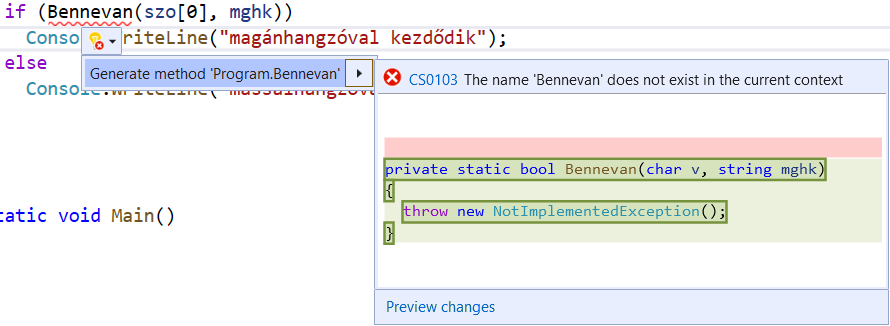 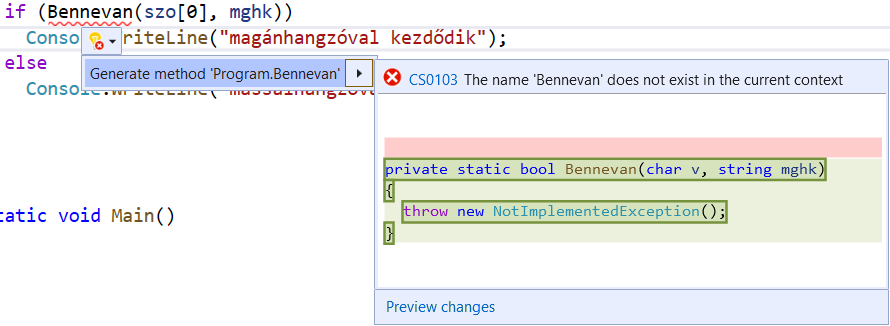 A kapott kódrészletben a private jelölő nem árt, de nem is szükséges. A függvény paramétereit érdemes átnevezni, „beszédessé” tenni az általános használathoz. A függvény definícióját nyilván nem fogja kitalálni helyettünk a Visual Studio; a throw… azt jelzi, hogy ez a függvény még nincs megírva. Próbáljuk ki, mi történik, ha így futtatjuk a programot!Írjuk meg a Bennevan() függvény definícióját:Írjunk olyan függvényt, ami a paraméterként kapott szóhoz a megfelelő határozott névelőt adja vissza! A függvény nagyon hasonlít az előző eljárásunkhoz, amelyikkel eldöntöttük, hogy az átadott szó elején magán- vagy mássalhangzó áll.A magánhangzó(szó[0]) vizsgálatát a mondatszerű leírásban kifejtve látható, hogy lényegében az előző feladat Bennevan() függvénye jelenik meg a kódban.Oldjuk meg most a feladatot másképp, használjuk a C# string típusának Contains() függvényét! Ebben az esetben arra kell figyelni, hogy a függvény paramétere string, de a szó első betűje char típusú, azaz karakter. Vagy a karaktert át kell alakítani string-re vagy kell keresni egy függvényt, ami a szónak ki tudja választani egy részét (mint táblázatkezelésben a BAL(), JOBB és KÖZÉP() függvények.) A folyamatábrán és a mondatszerű leírásból is látszik, hogy a függvény végén egy olyan elágazás van, aminek mindkét ága a függvény végét, a visszatérési értéket jelenti. Ha a több befejezés csak a megfelelő érték kiválasztásában tér el, akkor ebből nem lehet probléma, azonban arra mindig figyelni kell, hogy minden esetben legyen megoldás.Amennyiben egy elágazásnak csak annyi a szerepe, hogy egy adott érték ennyi vagy annyi legyen, akkor lehetőségünk van egy rövidebb forma, a feltételes értékadás, azaz a három operandusú operátor használatára. Az elágazás lényeges részeit kiemelve: „ha a <feltétel> teljesül, akkor az érték <ennyi>, különben <annyi> lesz” így írható:Ezt felhasználva programunk kódja kifejezőbb lesz:Kihívást jelentő feladat: Hogyan tudjuk ezt a függvényt a számok neveit visszaadóval együtt arra használni, hogy a számok elé is a megfelelő névelőt tegye a programunk?Írjunk olyan függvényt, amelynek visszatérési értéke a paraméterként kapott szó hangrendjét adja meg! Szükségünk lesz egy listára a magas, és egy másikra a mély magánhangzókkal. Érdemes lehet logikai változó értékének beállításával jelezni, hogy találtunk-e magas, illetve mély magánhangzót, majd a két változó értéke alapján meghozni a döntést.A feladathoz használjuk a már korábban is megírt Bennevan() függvényt:A hangrendet meghatározó függvény mondatszerű leírása:A C# kódban – a változatosság kedvéért – bejárós ciklust használunk, de ugyanolyan jó a feltételes vagy számlálós ciklus alkalmazása is. Ebben a programban az elágazásokban csak egy-egy utasítás van (a mondatszerű leírásban minden ág egy sor), ezért a kapcsos zárójeleket nem kell kitenni és – a rövid feltétel miatt – olvasható marad a kód akkor is, ha az elágazás feltételét és ágát a kódban is egy sorba írjuk.Programunk ebben a formában csak kisbetűs szavakkal működik helyesen. Hogyan tudunk segíteni a problémán?Kihívást jelentő feladat: Hogyan oldható meg a nagybetűs szavak helyes feldolgozása a magánhangzók listájának bővítése nélkül?Írjunk olyan függvényt, amely egy nevet kapva paraméterként visszaadja a névből képzett monogramot! A megoldásban feltételezhetjük, hogy a név részei között egy szóköz van és a név végén nincs szóköz.Az első megoldásban tételezzük fel, hogy a név csak egy vezetéknévből és egy keresztnévből áll.Gyakori, hogy több vezetékneve vagy több keresztneve van egy embernek. Oldjuk meg a feladatot úgy, hogy minden nevet figyelembe veszünk!A vezetéknév nem csak az apa családneve lehet. Mindkét szülő nevét megkaphatja a gyerek, ilyenkor kötőjel van a két név között. A függvényünk figyeljen erre a lehetőségre is, mindkét név kezdőbetűjét vegye bele a monogramba! Például: Kis-Nagy Ede Pál monogramja K.N.E.P legyen!Kihívást jelentő feladat: A program jelen formájában például Zsákos Bilbó monogramját hibásan adja meg. Oldjuk meg a problémát! Ötlet: a két és három karakterből összetett mássalhangzókat tároljuk egy tömbben, ehhez hasonlítsuk a szavak elejét.Írjunk angol megszólítást előállító függvényt! A függvény paramétere egy név és a megszólítandó kora, azaz az éveinek a száma. Ha a legfeljebb tizenhét éves Kate-et kell megszólítani, akkor a megszólítás tegeződős: „Hi Kate”. Ha az évek száma nagyobb tizenhétnél, akkor a függvény névlista alapján dönti el, hogy a név férfi vagy női, és a „Dear Mr. Smith” vagy a „Dear Ms. Smith” formát ölti a megszólítás.A feladatot bontsuk részekre, írjunk az egyes részekhez függvényeket, eljárásokat!Feltételezzük, hogy az angol név két szóból áll, amelyikből az első a keresztnév, a második a vezetéknév. Írjuk meg a string Keresztnev(string angol_nev) függvényt és a string Vezeteknev(string angol_nev) függvényt!A korábbi feladatokhoz hasonlóan írjuk meg a Noi(nev) és Ffi(nev) – logikai értéket visszaadó – függvényeket! Az angol keresztneveket a függvényeken belül adjuk meg!A a) és b) részfeladatokban megírt függvények felhasználásával írjunk felnőttnek szánt megszólítást, ami a keresztnévtől függően "Dear Mr. " + Vezeteknev(angol_nev), illetve "Dear Ms. " + Vezeteknev(angol_nev) legyen! Egészítsük ki a feladatot úgy, hogy ha a keresztnév alapján nem derül ki a megszólítandó neme, akkor a "Dear " + angol_nev legyen a megszólítás!Készítsük el a megszólítás programot, amely a 17 év alattiakat tegeződő stílusban köszönt, az idősebbek esetén a c) feladatban elkészített hivatalos formát alkalmazza!A vogon költészetről az irodalom egyik, mára klasszikussá vált sci-fijéből, a Galaxis útikalauz stopposoknak című műből szerzett tudomást az emberiség. Ha el akarunk benne mélyedni, ám tegyük, de most elég annyit tudni róla, hogy borzasztó. Mi is hasonlóan borzasztó verseket állítunk elő a következő programunkkal.A versek sorai mindig egy jelzőből, egy tárgyból, egy állítmányból, valamint mondat végi írásjelből állnak („Nyekergő ablakokat dobálunk!”, „Gömbölyű kútkávát eszünk?”)Írjunk meg egy olyan, Verssor() nevű, paraméter nélküli függvényt, amely egy ilyen verssort ad vissza, a mondat négy részét négy listából véletlenszerűen válogatva!Az a) feladatban írt függvényt hívja egy másik, Versszak() nevű függvény. A Versszak() paramétere egy szám, ami megadja, hogy hány sorból álljon a versszak. Ez a függvény egy teljes versszakot ad vissza egy szöveg típusú változóban.Az utolsó függvényünk neve: Vers(). Az első paramétere a versszakok számát megadó szám, a második a verssorok száma versszakonként, visszatérési értéke a teljes vers.A verseink túlcsorduló érzelmekről tesznek tanúbizonyságot, legalábbis az írásjelek alapján. Módosítsuk a programunkat úgy, hogy a mondatok végére gyakrabban kerüljön pont!Kihívást jelentő feladat: Írjuk át úgy a Vers() függvényt, hogy paraméterként egy listát várjon! Ha a lista {2, 2, 4}, akkor olyan verset adjon vissza, amelyik három versszakból áll, és a versszakok rendre 2, 2 és 4 sor hosszúak!Az alábbi megoldás több nyelvi specialitást tartalmaz, ezért a megoldás az itt olvashatónál jelentősen hosszabb vagy más lehet. Tanulmányozása a saját megoldás elkészítése után javasolt.Variációk típusalgoritmusokraMik azok a típusalgoritmusok?Egészen egyszerűen olyan algoritmusok, amelyekkel a programírás során gyakran felmerülő feladattípusok megoldhatók. Más néven programozási tételeknek is nevezik őket. Könyvünkben hat-hét egyszerűbb algoritmussal ismerkedünk meg behatóan. Ezek közül négy már a korábbi feladatokból ismerős lehet, mivel az eddigi feladatokban is „mindennapi” kérdésekre kerestük a választ.Kódolási, jegyzetelési praktikákAz eljárások és függvények gyakorlása során láthattuk, hogy a feladatok két részre oszthatók: 1. adatok bekérése 2. feladat megoldása – az adatokkal kapcsolatos kérdésre a válasz előállítása. Most csak az utóbbira fókuszálunk, ezért a feladatokban az adatok beolvasása helyett teszt adatokat tárolunk egy globális változóban.Az egyes feladatok megoldását írhatjuk egyetlen programon belül függvényként. A Main() függvényben ilyenkor elegendő csak az éppen megírt feladat megoldását kiírni. Természetesen függvényírás nélkül is megoldhatók a feladatok, de ebben az esetben a kódunk áttekintését segíti a #region<leírás> … #endregion utasításpár, amelyekkel elrejthetők lesznek az éppen nem vizsgált kódsorok. További rendszerezési lehetőség, hogy feladatonként vagy képernyőre írással, vagy a kódban kommenttel választjuk el egymástól a feladatokat.A munkánkat könnyíti, ha az éppen nem használt kódrészleteket megjegyzéssé alakítjuk. Ehhez a // jelölést érdemes használni, amit a menüben elérhető Comment gombbal egyszerre minden kijelölt sor elé be lehet tenni, illetve az Uncomment  gombbal lehet törölni. Emellett a megoldáshoz írt jegyzetekhez a /**/ megjegyzési formát alkalmazzuk.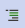 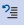 Végső soron az is megoldás lehet, hogy minden feladatnak külön programot írunk, de ezt később – a sok kódfájl miatt – nehezebb áttekinteni, nehezebb a különböző megoldásokat összehasonlítani.A kód rendezettsége, olvashatósága sok szerkesztés következtében romolhat. A fejlesztőkörnyezet automatikus kódformázással segíti a kód átláthatóságának megőrzését, de ha írás közben ez nem sikerül, akkor külön kérhetjük az Edit/Advanced/Format Document menüpont kiválasztásával.A példák megoldásainak részletei többféle módon lehetnek elrendezve, innentől a sorszámozás nem követi a kódfájlban várható értéket, a jegyzetben minden kódrészlet számozása 1-től indul.Történetek a taxisról meg a rókárólA feladatokhoz két tesztadatsort használunk.A taxisról szóló történethez tároljuk, hogy a taxis egy nap során hány piculát keresett az egyes fuvarjaival.A rókáról szóló mesénkben a róka libát lop a faluból. A libák súlyát – pontosabban tömegét – adjuk meg.Az adatokat tárolhatjuk …tömbben:vagy List<int> listában (ne feledjük: using System.Collections.Generic;)A sorozatszámítás – összegzés és átlagolásA taxisnak mennyi lett a napi bevétele összesen?A megoldáshoz szükségünk lesz egy változóra, amiben tároljuk a pillanatnyi bevételt. Ez a nap elején 0 picula, majd minden fuvar után növekszik. Minden fuvart figyelembe kell venni, ezért szükségünk lesz egy ciklusra, amellyel az adatsor összes elemét elérjük.Ugyanez listán bejárós ciklussal:Ugyanez feltételes (while-) ciklussal:Kiegészítés: megoldás függvénnyelAz algoritmust olyan gyakran használják, hogy nagyon sok programozási nyelven előregyártott függvény is megtalálható. A C# ezeket az adatsorozatokra alkalmazható függvényeket a System.Linq névtérben tartalmazza. (LINQ a Language Integrated Query rövidítése, a C# programozási nyelven belül egy adatsorozat elemzésére specializált nyelvi csomag.) Angolul SUM(), magyarul SZUM() néven, a táblázatkezelőben is – jellemzően a számításokra képes alkalmazásokban – megtaláljuk az összegző függvényt, amely ezt az algoritmust használja. Csakhogy ez az egyszerű megoldás nem minden esetben használható. Ha az összegzésbe nem vennénk be minden elemet, akkor az algoritmusunk is módosul.A róka libát lop a faluból, de a farkas a dűlőútnál várja a rókát és a három kilogrammnál nehezebb libákat elveszi, míg a kisebbeket – nagylelkűen – otthagyja a rókának. Hány kilogramm libát ehet meg a róka?Az előző feladat algoritmusát felhasználva, azt kiegészítve írjuk meg azt az algoritmust, amelyik ezt a problémát oldja meg!Az előző feladat alternatív megoldásai közül például az elsőt átírva:Kiegészítés: megoldás függvénnyelBár ezt a feladatot nem lehet egyszerű összegzéssel megoldani – „bűvészkedni” kellene a LINQ-s megoldással –, azért egy táblázatkezelőben találunk rá függvényt. A magyarul SZUMHA() és SZUMHATÖBB(), angolul SUMIF() és SUMIFS() függvények az ilyen típusú, egy vagy több feltételtől függő összegzések megoldására adnak módot. Csakhogy ezeknek a függvényeknek is megvan a korlátjuk. Az alábbi feladat megoldására – például – nem alkalmasak.Kitérő: A róka rájött, hogy több jut neki – és kevesebb munkájába kerül – ha háromkilós libákat lop. De a farkas sem hagyta annyiban. Az a megegyezés született, hogy a rókának csak a három kilónál kisebb libák maradnak meg, valamint – ösztönzésképpen – az ötkilós libákat is megtarthatja a róka. Hány kiló libát ehet meg ezután a róka?A megoldás az alternatív feltételek (VAGY ||) miatt lesz túl összetett, ha táblázatkezelő függvénnyel szeretnénk megoldani. Még nehezebb lenne táblázatkezelőben a megoldás akkor, ha a farkas minden harmadik libát és a túlsúlyosakat (5 kilósnál nehezebbeket) venné el. A programunkban – a sorozatszámítás algoritmusában a feltétel bármilyen lehet, az algoritmus lényegét nem módosítja.ÁtlagszámításÁtlagosan hány piculát keres a taxisunk egy fuvarral?Az előző taxis feladat algoritmusán csak annyit kell módosítanunk, hogy az összeget elosztjuk a lista elemszámával. Ha az előző taxisról szóló feladat megoldásából indulunk ki, akkor a végén a kapott összeget el kell osztani a fuvarok számával.Az átlag számításakor megfontolandó, hogy milyen típusú szám legyen az eredmény. A picula valószínűleg értelmes egész értékként, de a libahús kilogrammjának – főleg egy róka esetén – a tört része is számít.Ha az összegzés feltételtől függ, akkor nem tudjuk, hogy hány adatból számoljuk majd az átlagot, ezért az összeggel a bevett adatok számát számlálni kell.Átlagosan hány kilósak a rókának maradt libák, ha a háromkilósnál nagyobbat a farkas elvette?Kiegészítés: megoldás függvénnyelAz átlagszámítást is tudja a legtöbb számítást végző alkalmazás és a táblázatkezelőkben a feltételes átlagszámításra is van függvény: ÁTLAG(), ÁTLAGHATÖBB(), AVG(), AVGIFS(). A feltételek módosítása az előre elkészített függvények használata esetén jelentősen megnehezítheti a megoldást, míg a programkódban csak néhány részlet módosul. Azonban egyszerű esetekre a LINQ Average() függvényét mi is tudjuk használni.EldöntésMegnézzük, hogy van-e adott tulajdonságú elem a listánkban.Ilyen típusú feladat volt az is, amikor megnéztük, hogy egy betű megtalálható-e a magánhangzók között, egy név szerepel-e a lányok nevei között… A feladattípus tehát nem új, de a hatékony (idő- és memóriatakarékos) megoldása több megfontolást igényel.Mivel a válasz alapvetően kétféle lehet – ami a logikai típusnak felel meg –, ezt a feladattípust függvényként érdemes megírni. Felhasználása jellemzően egy elágazás feltételében történik, a visszaadott értéktől függ, hogy az igaz vagy a hamis ág fog-e teljesülni. Volt-e a taxisnak ma ötpiculás bevételű fuvara?Ezúttal az a feladatunk, hogy addig vizsgálgatjuk ciklussal az értékeket, amíg meg nem találjuk az első olyat, amelyik eleget tesz a feltételnek – ami a mi esetünkben öt.Az algoritmus és a kód megoldja a problémát, de picit pazarló, hogy nem takarékoskodik a gép erőforrásaival. Végignézi ugyanis az összes értéket a listában, még azt követően is, hogy talált már a feltételnek megfelelőt. Persze ezúttal ez nem gond, de mi van, ha a taxis összes bevétele ott van a listában, mondjuk az előző harminc évről? Szerencsére erre is van megoldás. Talán már azt is megszoktuk, hogy több megoldás is van. Ez az egyik:Látható, hogy ebben a megoldásban olyan ciklust kell használnunk, ahol a ciklusba belépés feltételhez köthető. Ilyen a while-ciklus, illetve a C# for-ciklusa is.Először az előző kódot módosítsuk úgy, hogy a ciklusba csak akkor lépjen be a program, ha a vanilyen változó értéke false. Ekkor a tagadása, a !vanilyen igaz, azaz az értéke true. Ugyanez while-ciklussal, ahogy a mondatszerű leírásban is látható:Ez a megoldás nemcsak jó eredményt ad, de futási időt tekintve is jó. Azonban a változók számán lehetne spórolni. A vanilyen változó nélkül is megoldható a feladat az alábbi gondolkodásmóddal.Eldöntés algoritmusaAz adatsor első elemétől indulva addig lépkedünk a következőre, amíg az éppen vizsgált elem bár létezik, de nem megfelelő tulajdonságú. Így a továbblépést akkor fejezzük be, ha már nincs több elem, amit megvizsgálhatnánk (és eddig egyik sem volt megfelelő), vagy, ha egy létező, éppen vizsgált elem megfelelő. Azaz, ha i < bevetelek_száma, akkor a válaszunk az, hogy „van”, ha i >= bevetelek_száma, akkor a válaszunk „nincs”.Programunk szempontjából létfontosságú, hogy minden olyan feltételnél – mint itt is –, amiben egy adatsorozat elemét az indexén keresztül érjük el – a bevetel[i] elemet az i indexen keresztül érjük el –, először azt kell ellenőrizni kell, hogy az adott indexű elem létezik-e – azaz, az i < bevételek_száma az első feltétel –. Ha nem tartjuk be a helyes sorrendet, akkor programunk futtatása akár „kékhalál”-t is okozhat.Az algoritmus végén a választ érdemes táblázatban megvizsgálni: a visszatérési érték megegyezik a feltétellel. Ilyenkor felesleges az elágazás, mert a feltétel maga lesz a válasz.Eddig a feladatra láthattunk 4, 5 és 8 sorból álló megoldást, mindegyik jó. Minél hosszabb egy megoldás, annál részletesebben vannak kifejtve az egyes lépések. De a programozók (és a matematikusok) ahol csak lehet, inkább rövidítenek a kódon, például a while-ciklus helyett inkább a for-ciklust használják. Ez a megoldás csak 3 soros:A megoldás rövid, de velős … Figyeljük meg, miben változott:Az „i” kezdőértékét a for-ciklus fejében állítjuk, de az i-t előtte (3. sor) kell deklarálni, hogy a visszatérésnél (5. sor) is létezzen.A léptetés is bekerült a for-ciklus fejébe, de így nem maradt semmi a ciklusmagban. Ezt a ciklusfej után írt pontosvesszővel jelezzük (4. sor vége). A ciklust általában körnek képzeljük el – vagy esetleg ellipszisnek –, de itt a kör egy szakasszá lapult, a program a feltétel és a léptetés között „pattog”.Lerövidíti a kódot, de az érthetőségén is ront, ha a keresett tulajdonság helyett az ellentettjét írjuk, zárójel és tagadás nélkül. Egyszerű állításnál – mint itt – ez szinte természetes, de egy összetettebb feltétel esetén matematikus legyen a talpán, aki minden szempontból helyesen adja meg a feltételt.Eldöntés „kiugrással”Az első megoldásunkban végignéztük az összes adatot, emiatt nem volt hatékony az a megoldás. Az eldöntés algoritmusa a feladat újragondolását igényelte, de a másként gondolkodás nehéz. Új megoldási mód keresése helyett könnyebb a már meglévő gondolatot javítgatni. Ezért sok programozási nyelv lehetőséget ad arra, hogy egy ciklusmagon belül megváltoztassuk eredeti szándékunkat és a végrehajtandó utasítássorozatot megszakítsuk. A megszakításnak kétféle módja van.Az egyik megszakítási mód olyan, mintha az iskolában úgy lépne valaki a következő évfolyamba, hogy az év utolsó hónapjait kihagyja. Ezt a continue; utasítással lehet elérni. Hatására arról a pontról, ahol a ciklusmagon belül kiadjuk, a ciklusfejre ugrik a programunk. For-ciklus esetén lépteti a ciklusváltozót és ellenőrzi a ciklusfeltételt, while-ciklus esetén rögtön a ciklusfeltételt ellenőrzi.A másik megszakítási mód olyan, mintha az iskolát valaki az osztályok kijárása nélkül befejezné. Nem csak az adott ciklusmag végrehajtását szakítja meg, hanem a ciklikus folyamatot is. Ezt a break; utasítással lehet elérni.Bármelyik kiugrási utasítást használjuk, programozóként figyelnünk kell arra, hogy a kiugrás minden lehetséges futási helyzetben biztonságos legyen, ne legyen nem kívánt mellékhatása. Ezt leginkább úgy érhetjük el, hogyha ezt a két lehetőséget csak meghatározott, átlátható helyzetekben használjuk. Nézzük a break; használatát az eldöntés feladatban.Egy eldöntési feladatot megoldhatunk úgy is, hogy ha találunk egy feltételnek megfelelő elemet az adatsorozatban, akkor az eredmény rögzítése után kiugrunk a ciklusból. Erre a megoldásra mondatszerű leírásban nincs nyelvi megoldás, de C# nyelvben használhatjuk a break; utasítást.Ha a for-cikluson belül csak egy elágazás van és annak nincs „különben” ága, valamint a break; az igaz-ág végén van, akkor a kiugrás biztonságos.De, ha már ugrunk, ugorjunk nagyot! A vanilyen változó csak azért kell, hogy egyetlen helyen, a függvény végén fejeződjön be a függvényünk futása. Mivel a for-ciklus után nincs más, csak a függvény vége, a break; után a return jön. A kódunk 6. és 7. sora a 9. sorral egyetlen utasításban megad egy részmegoldást, azt, amikor a vanilyen értéke igaz, azaz helyettesíthető a return true; utasítással. A végére csak a return false; marad, a vanilyen változóra pedig nincs szükség.Ezt a rövid, de kifejező kódot szeretik azok használni, akik úgy gondolkodnak, hogy „végig nézzük, és ha találunk, akkor ott visszaadunk egy true-t, vagy a végén visszaadunk egy false-t”.Előfordult-e olyan, hogy a róka legalább háromkilós libát lopott?Nézzük meg, hogy a taxis bevételére használt algoritmus a rókával kapcsolatos kérdések megoldására is használható-e! A függvényeket a főprogramban használjuk fel: ott írjuk ki a kérdést és a választ is! A függvényre egy részletes megoldás:Módosult a függvény neve, az adatsor neve és a feltétel: Libak[i] >= 3. A taxis bevételére adott bármelyik megoldást nézzük, ezeket a kódrészleteket kell módosítanunk. Válasszuk ki kedvenc kódunkat és ezzel oldjuk meg a feladatot!Előfordult-e olyan, hogy a róka kisebb libát hozott, mint az előző napon?Itt már kicsit jobban kell figyelni, mert az „előző nap” az első napra nem értelmes. Ezért a 0 indexű adat helyett, az 1 indexűvel kell kezdeni a vizsgálatot:Kiegészítés: megoldás függvénnyelA legegyszerűbb esetben, amikor csak arra vagyunk kíváncsiak, hogy egy adat megtalálható-e a listában, használhatjuk a LINQ megfelelő függvényét:A függvény – nem véletlenül – ismerős, a string típusú adatoknál ugyanilyen nevű függvénnyel lehet megtudni, hogy egy adott részlet megtalálható-e a szövegben. Amikor használtuk, gondot okozott, hogy nekünk karaktert kellett keresni, de a függvény csak szöveg keresésére van felkészítve. Az egyéb adatsorozatokra használható LINQ-beli Contains() – ahogy a többi függvény is, ennél sokkal okosabb, de a helyes paraméterezéséhez – ahol megadhatjuk a feltételeinket – sokkal mélyebb programozási ismeretre van szükség.KiválasztásAz eldöntéshez képest, ha kiválasztás a feladat, akkor annyi a különbség, hogy tudjuk, hogy van adott tulajdonságú elem (például létezik ötpiculás bevétel, háromkilósnál nagyobb liba) a listában. Kérdés, hogy hol van ez az elem? Hányas sorszámú helyen áll?A taxis bevételei közül hányadik volt az ötpiculás?A kiválasztás az algoritmusunkban az eldöntés algoritmusához hasonlóan, az adatsor elejéről indulva addig lépkedünk, amíg az éppen vizsgált elem nem megfelelő tulajdonságú. Lépkedésünk biztosan megáll valamelyik elemnél – mert tudjuk, hogy van megfelelő elem –; ahol megállunk, az lesz jó, annak az elemnek az indexére lesz szükségünk.A válaszban csak arra kell figyelnünk, hogy az adatsorunk indexelése 0-tól indul, miközben a feladatban – magyar hagyománynak megfelelően – az adatsor kezdete az első adat.Nézzük, hogyan módosul az eldöntés algoritmusa, ha kiválasztásról van szó:Röviden:Kódolva és felhasználva a főprogramban:Megszoktuk már, hogy a taxis után jön a róka a libáival. Hogy ne legyen annyira unalmas, nézzük meg, hogy az eldöntés szuperrövid megoldása hogyan alakítható át kiválasztásra!Hányadik napon sikerült a rókának először legalább háromkilós libát lopnia?Ennyi … De! Attól, hogy egy kód rövid, még nem lesz könnyebben megtanulható vagy megérthető, mert benne van minden gondolat, minden megfontolás, ami a hosszabb kódban megtalálható. Akkor érdemes rövidített írásmódra áttérni, ha a gondolatunk előrébb jár, azaz gyorsabb, mint az ujjaink.KeresésA keresés algoritmusa nem más, mint az eldöntés és a kiválasztás egybeépítése. Az eldöntésnél az a kérdés, hogy van-e olyan elem a listában, amit keresünk, a kiválasztásnál pedig az, hogy hányadik ez az elem (mert azt már tudjuk, hogy van olyan). Itt mindkét kérdésre válaszolunk.A „mindkét kérdésre válaszolás” miatt a keresés feladatokat könnyebb eljárásként írni, mert egy függvény csak egyféle adattípust tud visszaadni. Az eddigi példákban a kiválasztott érték egy index volt, ami egy egész számot jelent, de lehetne az eredmény az adatsor egy eleme is, ami lehet bármilyen szám vagy szöveg, vagy – egy igazi alkalmazásban – bármilyen virtuális objektum. Ezzel szemben, ha a keresett elem nem található, akkor nagy kérdés, hogy hogyan lehet olyan értéket visszaadnia a függvényünknek, ami a keresett adattal azonos típusú, de egyértelmű, hogy nem létezik.Kitérő: a programozók dilemmájaMinden olyan programban, ahol részfeladatként megjelenik a keresés, a programozónak el kell döntenie: hogyan fogja a keresés függvénye jelezni, hogy nincs találat.A problémát mi most úgy oldjuk meg, hogy eljárásként írjuk meg a megoldást. Ezzel lényegében úgy döntünk, hogy az eredmény – keressünk bármilyen adatot – végül is egy, a képernyőre kiírt szöveg lesz. De ha a keresés eredménye nem végeredmény, ha máshol fel szeretnénk használni, akkor ez nem megoldás. Mit lehet tenni?Táblázatkezelésben a keresés függvénye például a HOL.VAN() – angolul MATCH() –, de van keresési algoritmus a FKERES() és a VKERES() függvényekben is. Az újabb alkalmazásokban található az XHOL.VAN() és az XKERES() függvény, amelyek szintén keresést végeznek, bizonyos esetekben a most vizsgált lineáris keresés algoritmust is használják. Ezek a függvények a találat sorszámát 1-től számítva adják meg, ha nincs találat, akkor a #HIÁNYZIK hibajelzést adják. Ha ezt az eredményt máshol fel szeretnénk használni, akkor a hibajelzés alapján speciális értéket adhatunk a cellának, például legyen üres, vagy 0.Néhány programozási nyelvben az adatsorokat 1-től indexelik. Ilyen például a Pascal. Ezeken a nyelveken írt programokban a nemlétező elem indexe lehet a 0. Ennek mintájára, azokban a programozási nyelvekben, ahol 0-tól indexelik az adatsorozatot, dönthet úgy a programozó, hogy 1-től tárolja az adatokat és a 0. indexű elem a nemlétező elem.A C alapú nyelvekben az adatsorokat 0-tól indexelik. Gyakori, hogy a programozó úgy dönt, hogy ha a keresésnek nincs eredménye, akkor egy negatív szám – jellemzően
–1 – lesz a függvény által visszaadott érték. A negatív érték egyértelműen hibás válasz a „hányadik elem” kérdésre, könnyen kezelhető a további felhasználás során.A negatív visszaadott érték egyértelműen hibás, de a függvényen belül ezt külön be kell állítani. A keresés eredménytelenségét úgy is lehet jelezni, hogy a lehetséges indexértékeknél nagyobb értéket adunk meg. Az első ilyen érték a 0-tól indexelt tömb esetén az adatsor elemszáma. Persze ilyenkor a felhasználás során nagyon kell figyelni arra, hogy a kapott eredmény létező index-e. Ezért azt a programozót, aki ilyen függvényt ír, nem kedvelik a munkatársai.Gyakori megoldás, hogy az adatsorozat végére „strázsát” vagy végjelet tesz a programozó, azaz az utolsó adat után, az elemszámadik helyen egy olyan adat van, amelyet a későbbiekben „üres” adatként lehet használni. A string adattípusú „üres szöveg” lehet egyetlen karakter, a „lezáró nulla”. Fizikailag az a 0 ASCII kódú karakter, a jele: '\0'. Beolvasáskor viszont az Enter leütése hatására kerül a szövegbe a végjel. Ehhez hasonlóan lehet egy lista végére valamilyen, a keresés függvény felhasználása során értelmesnek tűnő, de nem valódi elemet vagy rá mutató hivatkozást tenni. Egyes esetekben ezt jelöli a NULL érték.Keressük azt a fuvart, amikor a taxis először keresett öt piculát.Az eldöntés és a kiválasztás algoritmusának ismeretében alkossuk meg az algoritmust, majd kódoljuk.Az első eldöntésre írt algoritmust alakítsuk át és adjunk a kiválasztáshoz egy változót:Látható, hogy a vanilyen és a holvan változók egy dologról szólnak. Matekosan: A vanilyen akkor és csak akkor hamis, ha a holvan értéke −1. Mivel a válaszban a holvan értékét kell megjeleníteni, a vanilyen változó felesleges:Ez az algoritmus egész jónak tűnik, de mégsem az. Az eldöntés algoritmusában az algoritmus hatékonyságát rontotta, hogy végignéztük az összes adatot akkor is, ha már az elején kiderült, hogy van megfelelő elem. A keresésnél azonban ez a lazaság már hiba, mert hibás eredményt adhat a függvényünk. Ha az adatsorban több megfelelő elem van, akkor az algoritmusunk minden megfelelő elemnél átállítja a holvan értékét és így az adatsor végére érve nem az első találatot adja, hanem az utolsót. (A feladat az első ötpiculás fuvarra kérdez rá.)Feltételes ciklussal – és csak addig vizsgálva az adatokat, amíg nincs találat – az index értékéből megmondhatjuk az eredményt, a holvan változó is felesleges:Kódolva:Mondatszerű leírással továbbra sem lehet, de C# nyelven megoldható, hogy a ciklusfejben az összes adat végignézését tervezzük, de találat esetén kiugorjunk. Ha függvényt írunk, akkor a visszaadott érték (return) a logikai érték helyett a sorszám szokott lenni, illetve, ha nincs a keresett tulajdonságú elem, akkor –1. Eljárásként így kódolhatjuk:Melyik (hányadik) a róka első legalább háromkilós libája?A megoldásban az taxis ötpiculás első keresetének megadásához képest csak néhány helyen kell aktualizálni: másik adatsorozat, más a feltétel, más a kiírt szöveg.MegszámolásA megszámolás algoritmusával azt derítjük ki, hogy adott tulajdonságú elemből mennyit találunk a listánkban, adattömbünkben. A lista bejárását végző ciklus előtt létrehozunk egy számláló szerepű változót és a nulla értéket adjuk neki. Minden egyes találatnál növeljük a számláló értékét.A megszámolás algoritmus egyik speciális esete az, amikor az elem tulajdonsága az, hogy elme az adatsorozatnak, azaz, azt szeretnénk megtudni, hogy hány eleme van az adatsorozatunknak. Lista – a C# Lista<> típusok – esetén ezt a Count, string típus esetén a Length tulajdonság adja meg. Tömböt használva a Length nem az adatok számát adja meg, hanem a rendelkezésre álló helyek számát. A tömbben tárolt adatsorozathoz mindig külön változóban jegyezzük meg az adatsorozat aktuális hosszát.Amikor a tömböt adatokkal feltöltjük, mellette folyamatosan számláljuk, hogy hány adatot írtunk be. Ez is a megszámlálás speciális esete, de ebben már szerepet kaphat az elem tulajdonsága is. Például számokat kérünk, ha a beírt adat nem szám, akkor „eldobjuk” a kapott adatot és vagy újra bekérjük, vagy ez az adat jelenti az adatbevitel végét. Korábban több ilyen programot írtunk. Hogy is volt?Taxisunknak egész évben jegyeznie kell, hogy a fuvarjaiért hány piculát kapott. Az adatokat naponta írja be, a napi „utolsó fuvar” a garázsmenet, ennek bevétele 0 picula. Írjunk programrészletet, amely egy nap adatait tárolja és a végén kiírja, hogy aznap hány fuvarja volt a taxisnak.Talán még emlékszünk rá, hogy a farkas a három kilónál nagyobb libákat veszi el a rókától. Hány libát tarthat meg a róka?Adjunk algoritmust a feladat megoldására, majd készítsük el belőle a kódolt programot!Amikor a sorozatszámítás algoritmusát átlagszámításra alkalmazzuk, az elemek összege mellett az elemek számát is meg kellett mondanunk. Ezért ott lényegében az összegzés algoritmusát egybeépítettük a megszámlálás algoritmusával. Másképp: a megszámlálás olyan, mintha egyenként végeznénk összegzést.Kiegészítés: megoldás függvénnyelA megszámlálásnak is van „előregyártott” függvénye a fejlett programozási nyelvekben és adatkezelő alkalmazásokban, a LINQ-ban ez a Count() függvény, ahol a zárójelbe kellene beírni a számbavétel feltételét. Ez nem azonos a Count tulajdonsággal, amelyiknek nincs zárójele.Táblázatkezelőben a DARAB() – angolul COUNT() – számokat számlál, másik függvény az üres cellákat, illetve a nem üres cellákat. Egyéb feltételt a DARABTELI() – COUNTIF() – és a DARABHATÖBB() – COUNTIFS() – függvények segítségével végezhetünk, de az összegzéshez hasonlóan, ezek sem alkalmasak alternatív feltételek (ilyen VAGY olyan tulajdonságú) esetén.Kiegészítés: kiválogatásAdott tulajdonságú elemek megszámolása sokszor kiegészül azzal, hogy a számba vett elemek listáját is szeretnénk megadni. Táblázatkezelő alkalmazásban ezt úgy mondanánk, hogy a megfelelő adatokat szeretnénk kiszűrni.Az eredmények feljegyzéséhez a lista (tömb) bejárását végző ciklus előtt létrehozunk egy adattárolót, amibe a találatokat eltároljuk. Igénytől függően ebbe a tárolóba bemásolhatjuk a feltételnek megfelelő adatokat vagy – ez a gyakoribb – a helyük indexét. A megoldáshoz sokkal egyszerűbb List<> listát használni, mert nem ismerjük az eredmény elemeinek a számát, emiatt egy tömböt úgy kell méretezni, hogy minden adat beleférjen – még akkor is, ha végül egy vagy talán egy eleme sem lesz.Az adatokat végignéző cikluson belül nem(csak) a számláló értékét kell növelni, hanem az eredményhez hozzá kell adni a megfelelő adatot. Az eredmény kiírása is összetettebb lesz, mert ciklus kell az összes adat kiírásához.Talán még emlékszünk rá, hogy a farkas a három kilónál nagyobb libákat veszi el a rókától. Hány kilós libák jutnak a rókának?Adjunk algoritmust a feladat megoldására, majd készítsük el belőle a kódolt programot!Megjegyzések a kódhoz:Ha a kigyűjtést List<>-be végezzük, akkor a db változóra nincs szükség, mert a List<> Count tulajdonsága is ugyanezt az értéket adja meg.Ha a kigyűjtést tömbbe végezzük, akkor a db változó használata nem spórolható meg. A kigyűjtés mindig a tömb db-edik helyére történik. (A kódban rokae[db] = Libak[i]; lenne).Kiíráskor a listaelemek felsorolásának vége sokszor okoz fejtörést: az elemek között legyen vessző és szóköz, de a lista végén ne. A 11. sorban a "\b\b." jelentése: törölj vissza két karaktert (a szóközt és a vesszőt) majd írj egy pontot. A '\b' a Backspace billentyű megfelelője.Maximum- vagy minimumkiválasztásA kiválasztás tétele arról szól, hogy tudjuk, hogy van adott tulajdonságú elem a listában, de meg kell mondanunk, hogy melyik az. Most is tudjuk, hogy van legnagyobb és legkisebb elem, de nem tudjuk, hogy melyek ezek, ráadásul, azt sem tudjuk, hogy mennyi az értékük. Ez az „apróság” jelentősen módosítja az algoritmusunkat. Míg egy adott tulajdonságú elem kiválasztásához elegendő az első találatig vizsgálni az adatokat, a „legnagyobb”, illetve a „legkisebb” tulajdonságok nem adottak, hanem a többi adathoz viszonyítottak. Ezért az adatsorozat összes elemét meg kell vizsgálnunk, hogy megmondhassuk, melyik értékről van szó.A maximum és a minimum kiválasztása végezhető együtt is, de jellemző, hogy egyszerre csak az egyikre vagyunk kíváncsiak, azért most is egy feladatban csak az egyiket adjuk meg. Az algoritmus elkészítése során az sem mindegy, hogy hogyan szól pontosan a kérdés: Azt akarjuk-e megtudni, hogy mennyi volt a legnagyobb/legkisebb érték, vagy azt, hogy melyik volt a legnagyobb/legkisebb érték. Az első kérdésre a legtöbb adatkezelő alkalmazás és programozási nyelv biztosít előregyártott függvényt.Kiegészítés: megoldás függvénnyelTáblázatkezelőben a „mennyi” kérdésre válaszol a MAX() és MIN() függvény. De a „melyik” megválaszolásához a függvények eredményének helyét az adatsorozatban minden esetben meg kell keresni, pontosabban ki kell választani. Táblázatkezelésben a „ki a legjobb” kérdés megválaszolásához legalább két függvényt kell használni, ebből az egyik – MAX() vagy MIN() – sorra veszi az összes adatot, a másik – HOL.VAN(), XKERES() – átlagosan az adatok felét újra megvizsgálja.A táblázatkezelő függvényhez hasonló módon használhatjuk a LINQ Max() és Min() függvényét. Paraméter nélkül megkapjuk egy egyszerű adatokat tartalmazó adatsorozat legnagyobb értékét, haladóbb ismeretekkel a paraméterben megadható, hogy milyen szempont szerint lesz egy objektum legnagyobb.Melyik és mennyiAmikor a legkisebbet/legnagyobbat megadó algoritmust és kódot írjuk, akkor hatékony megoldásra törekszünk.Ha az a kérdés, hogy mennyi a leg …, akkor az adatsorozat egyik elemének az értékét adjuk meg.Ha a kérdés úgy szól, hogy melyik a leg …, akkor az adatsorozatból annak az elemnek az indexét határozzuk meg, amelyiknek az értéke leg…. Ha több ilyen is van, akkor az elsőt választjuk ki.Ha a kérdés az, hogy melyek a leg…ek, akkor érdemes kétfelé bontani a megoldást: először meghatározzuk a leg … értéket, majd újra végig nézzük az adatsort és kigyűjtjük azokat az indexeket, amelyekben ez az érték előfordul.Hány piculát kapott a legdrágább fuvarjáért a taxis?Írjuk meg az algoritmust, majd kódoljuk! Ötlet: vezessünk be egy változót, aminek a kezdőértéke a nap első fuvarjának díja. Nézzük végig egyesével listánk elemeit, és ha találunk a változóban tároltnál nagyobb értéket, akkor cseréljük erre a változó tartalmát.A megoldás kivitelezésének a feltétele, hogy legyen a taxisnak első fuvarja. Persze, ha nincs első fuvarja, akkor egyáltalán nincs aznap egyetlen fuvarja sem, így legdrágább sincs. Egy probléma megoldása során erre az „apróságra” is oda kell figyelni, de most feltételezzük, hogy az adatsorozatunknak van eleme.A kódolás C# nyelven feltételes, számlálós és bejárós ciklussal is lehetséges. Például:Jellemzőbb a számlálós ciklus alkalmazása, mivel egy picit javítani is lehet az algoritmuson azzal, ha a ciklust a 2. elemtől kezdjük. Merthogy, minek hasonlítsuk össze az első elemet önmagával, hogy nagyobb-e.Hányadik volt ma a taxis legdrágább fuvarja? Mennyit kapott ezért a fuvarért?Most mindkét értéket meg kell adnunk. Ha ismét az értéket határoznánk meg, akkor utána keresni kellene, hogy melyik fuvar volt ez. De, ha az indexet adjuk meg, akkor az érték rögtön tudható: annyit kapott, amennyi az adatsor megadott helyén az érték.Ha a megoldásunkat függvényként írjuk meg, akkor – néha csak az érték meghatározása során is – praktikusabb az index meghatározása, mert a maximum értéke ebből könnyen megadható.Mekkora a legkisebb liba, amit a farkas elvesz a rókától?Itt egy adatelem értékét kell megadni. Az előző feladattól eltérően, nem a legnagyobbat, hanem a legkisebbet, ami csak apró módosítást jelent az algoritmusunkban: akkor jegyezzük meg az aktuális értéket, ha az nem nagyobb, hanem kisebb az eltárolt eddigi legkisebb értéknél. De nekünk most nem egyszerűen a legkisebb liba tömege kell, hanem csak azok közül kell a legkisebb, amelyiket a farkas elvitt: a 3 kilósnál nagyobbak közül a legkisebb.Ha az első libát a farkas elviszi, akkor kicsit bonyolultabb feltétellel, de használható az előbbi algoritmus. Csakhogy, erre elég kicsi az esély. Úgy is mondhatnánk, hogy csak félmegoldás lenne, ráadásul egy ilyen, hol jó, hol nem jó megoldás rosszabb, mint a hibás megoldás, mert néha jónak látszik.Ha az első liba a rókánál maradhat, akkor ezt nem választhatjuk feltételezett minimumnak, mert a rókának kisebb tömegű libák maradnak. Esetleg mondhatjuk azt, hogy a farkas elvitt egy 1000 kg-os libát – jó nagy értéket válasszunk, hogy amit elvisz, az biztosan ennél kisebb legyen. Ez a megoldási mód nem biztonságos, mert meg kell tippelni, hogy mi a kellően nagy érték. Ráadásul, mi van akkor, ha egyik liba sem több 3 kilósnál? Akkor a farkas elvitt egy 1000 kg-os libát? Az eredményt mindenképpen ellenőrizni kell.Biztonságosabb, de nehezebb megoldás, hogy először megkeressük az első olyan libát, amit a farkas elvitt. Ha van ilyen liba, akkor azt választhatjuk a minimum kezdőértékének, onnantól keresünk farkas által elvitt, de ennél kisebb libát. Azaz: először keresünk, utána kiválasztjuk a legkisebbet. Mivel a keresés eredménye egy index lesz, a minimumhoz is célszerű az indexet (a helyét) megkeresni. Ha az első liba indexe az adatsorozaton túl van, akkor nincs megoldás, egyébként a megadott indexű elem értéke lesz a megoldásunk.A típusalgoritmusok genetikájaLáttunk hatféle típusalgoritmust, de ezek közül a sorozatszámításnak, a megszámlálásnak és a maximum- vagy minimumkiválasztásnak volt egyszerű és feltételes változata; az eldöntés és a keresés esetén kétféle gondolkodási mód miatt kétféle algoritmust láthattunk. Mindegyik algoritmusnak van valami specialitása, mégis, sok hasonlóság is felfedezhető bennük. Ezeket a hasonlóságokat gyűjtjük most össze.A sorozatszámítás, a megszámlálás és az egyszerű maximum- vagy minimumkiválasztás ciklusa számlálós vagy bejárós ciklus.Az eldöntés, a kiválasztás, a keresés általános megoldásában a ciklus feltételes, nem kell mindig minden adatot megnézni.Az eldöntés és a keresés esetén szoktak számlálós ciklust használni kiugrással, de ezt a kiválasztásnál is megtehetjük, akár úgy is, hogy a ciklusba belépés feltétele az index vizsgálata helyett true.Az egyszerű sorozatszámítás és a megszámlálás algoritmusában a cikluson belül nincs elágazás. De írhatunk bele: if(true){} A maximum vagy a minimum kiválasztása valójában nem kiválasztás, hanem keresés. A feltételes maximum vagy minimum kiválasztása során nem megkerülhető a „mi van, ha nincs egy elem sem” kérdése. Ezért a feltételes maximum vagy minimum keresése a keresés algoritmusának és az egyszerű maximum- vagy minimumkiválasztás algoritmusának kombinációja.A sorozatszámítás, a megszámlálás, az egyszerű maximum- vagy minimumkiválasztás, az eldöntés, a keresés és a kiválasztás – esetleg a fentebb említett kiegészítésekkel – az alábbi gondolkodási sémával (algoritmusvázzal) megoldható:Az elemi vezérlési struktúrákból – egymás utáni utasítások, elágazások és ciklusok – alkotott egyszerű típusalgoritmusok jellemzője, hogy három utasítást tartalmaznak, amiből a középső egy cikluson belüli elágazás. Az összetett algoritmusok javarészt ezekből az egyszerű algoritmusokból épülnek fel. Például úgy, ahogy a feltételes maximumkiválasztásnál láthattuk: a keresés végén a feltételes válasz egyik ága a maximumkiválasztás. De az is jellemző – már több feladatban alkalmaztuk –, hogy a feltétel nem egy egyszerű reláció, hanem egy eldöntés függvény eredménye.Feladatok típusalgoritmusokraMelyik típusalgoritmus való a következő feladatok megoldására? Elég az egyszerűbb forma, vagy kell-e a részletes? Elég érték szerint bejárnunk a listát, vagy indexszel kell hivatkozni az adatokra?Listában tároljuk, hogy egy londoni pincér mekkora összegeket helyezett el a pénztárcájában az elmúlt órában. Amikor kivett a tárcából pénzt, azt negatív számmal jeleztük.Az alábbi feladatokhoz példaként ezeket az adatokat használhatjuk:{3, 8, 10, 19.35, −6, 5.1, 9, 20}Volt-e olyan, hogy a pincér vásárolt valamit, vagy mindig csak neki fizettek?Ha az óra elején üres a pénztárcája, mennyi van benne az óra végén?Hány alkalommal kapott biztosan pennyt is, nem csak fontot?Hány pennyt kapott összesen (feltételezve, hogy csak azt fizették pennyben, amit nem lehet fontban)?Hány esetben kapott legalább öt fontot?Milyen összegről szólt a legnagyobb értékű számla, amit fizettek nála?Ha az óra elején már volt 8 font 23 penny a tárcájában, mennyi pénz volt benne az óra végén?Hányadik vendég fizetett 9 fontot?Ha volt olyan vendég, aki tíz fontnál többet fizetett, akkor mondjuk meg, hogy hányadik vendég volt az első ilyen!Ha volt olyan vendég, aki tíz fontnál többet fizetett, akkor mondjuk meg, hogy hányadik vendég volt az utolsó ilyen!Volt-e olyan vendég, akinek módjában állt csupa ötfontossal kiegyenlíteni a számlát?Ha a főnöke minden vendég után fél fontot ad pincérünknek fizetésül, mekkora bevétellel zárta az órát?A következő feladatok egy mondat szavaiból képzett listára vonatkoznak.{"Én", "elmentem", "a", "vásárba", "fél", "arannyal."}Tudjuk, hogy a szöveg típus egy karaktersorozat, hosszát a Length tulajdonsága adja meg. A string típusú adatnak számos függvénye van, például a kisbetűsre alakító szoveg.ToLower(), a nagybetűsre alakító ToUpper vagy a szövegrész tartalmazását vizsgáló Contains, amelyek mindegyike a teljes szövegre vonatkoznak. Az egyes karakterekre a char típusnak vannak függvényei. A char.ToUpper() nagybetűsre alakít, a char.IsUpper() megmondja, hogy egy karakter (betű) nagybetű-e. Hasonlóan a char.IsLower() azt adja meg, hogy a karakter kisbetű-e, a char.IsDigit() azt, hogy számjegy-e… Ezeknek a karaktervizsgáló függvényeknek kétféle paramétere lehet: megadhatunk egy karaktert vagy egy szöveget és egy indexet – a kérdéses karakternek a szövegbéli sorszámát.Hány szóból áll a mondat?Hány betűs a legrövidebb szó?Van-e a mondatban olyan szó, ami mondatközi vagy mondatvégi írásjellel végződik?Hány névelő van a mondatban, illetve a szavait tartalmazó listában?Hányadik szó a „fél”?Van-e a mondatban nagy kezdőbetűs szó, és ha igen, akkor hányadik?Miután megadtuk, hogy milyen típusú algoritmussal válaszolhatók meg a fenti két feladat kérdései, készítsük el a kódot is.A típusalgoritmusok ismerete és használata a kód megírását jelentősen megkönnyíti, de általában számos részletet még tisztázni kell. Jellemző, hogy a feltett kérdés vagy megoldandó probléma megfogalmazása nem elég pontos ahhoz, hogy kódoljuk. A feladatot részletesebben kell megadni, specifikálni kell. A specifikáció során pontosítjuk a megoldással kapcsolatos elvárásainkat. Általában döntéseket is kell hoznunk. Gyakori kérdés: „mit értünk az alatt, hogy …” vagy „mit csináljon a program, ha …”. Egy program minőségét és használhatóságát az ilyen kérdésekre adott válaszok jelentősen befolyásolják. A kódolás előtt gondoljuk át a lehetséges válaszokat!Az első feladatcsoport megoldásához listában tároljuk, hogy egy londoni pincér mekkora összegeket helyezett el a pénztárcájában az elmúlt órában. Amikor kivett a tárcából pénzt, azt negatív számmal jeleztük.A megoldás kódolásához szükségünk lehet a szám szöveggé alakítására. Ehhez használjuk a típus.Parse(string) függvényeket, ami bármilyen számtípusra létezik. Az int és double értékek közötti átalakítás explicit casttal lehetséges, például egész szám az (int)3.4.A példákban használt adatsorozat legyen a Program osztályon belül globálisan elérhető:{3, 8, 10, 19.35, −6, 5.1, 9, 20}Volt-e olyan, hogy a pincér vásárolt valamit, vagy mindig csak neki fizettek?A megoldáshoz az eldöntés típusalgoritmusát használjuk. A feladat megoldható bejárós ciklussal és kiugrással vagy feltételes ciklussal.Ha az óra elején üres a pénztárcája, mennyi van benne az óra végén?A megoldáshoz az sorozatszámítás – összegzés – valamelyik egyszerű formáját használjuk.Hány alkalommal kapott biztosan pennyt is, nemcsak fontot?A megoldáshoz a feltételes megszámolás algoritmust használjuk. Akkor kap pennyt is a pincér, ha pozitív törtszám a lista vizsgált eleme. Egy szám törtszám, ha nem egyenlő az egészre kerekített értékével.Hány pennyt kapott összesen (feltételezve, hogy csak azt fizették pennyben, amit nem lehet fontban)?A megoldáshoz a feltételes összegzés típusalgoritmusát használjuk. Egy angol font száz pennyt ér, az eredményt egész számként adjuk meg.Hány esetben kapott legalább öt fontot?A megoldáshoz a feltételes megszámolás algoritmusát használjuk.Milyen összegről szólt a legnagyobb értékű számla, amit fizettek nála?A megoldáshoz a maximumkiválasztás algoritmusát használjuk. Minden adatot figyelembe vehetünk, mert a kifizetés negatív, ami csak akkor lehetséges, ha volt elegendő összeg a tárcában. (Másik specifikáció: ha hitele is lehetne, akkor figyelni kellene arra, hogy van-e egyáltalán befizetés.)Ha az óra elején már volt 8 font 23 penny a tárcájában, mennyi pénz volt benne az óra végén?A megoldáshoz egyszerű összegzés algoritmust használunk. A b) feladathoz képest annyi az eltérés, hogy 8,23-at hozzá kell adnunk annak eredményéhez.Módosítsuk a b) feladat specifikációját: a megoldás paramétere legyen a kezdőösszeg és a bevételek listája! A főprogramban kérdezzük meg a felhasználótól, hogy mennyi volt a kezdő összeg, majd ezt felhasználva írjuk ki a végösszeget!Hányadik vendég fizetett 9 fontot?A megoldáshoz a kiválasztás algoritmusát használjuk (tudjuk, hogy az egyik vendég ennyit fizetett). Figyeljünk arra, hogy 0-tól indexelt a listánk.Ha volt olyan vendég, aki tíz fontnál többet fizetett, akkor mondjuk meg, hogy hányadik vendég volt az első ilyen!A keresés algoritmusát használjuk, mert nem biztos, hogy volt ilyen vendég.Ha volt olyan vendég, aki tíz fontnál többet fizetett, akkor mondjuk meg, hogy hányadik vendég volt az utolsó ilyen!A megoldás nagyon hasonló az előző feladatéhoz. Az utolsó vendég fellelésére két lehetséges módszer: vagy hátulról előrefelé keressük az első találatot, vagy végignézzük a sorozatot és minden találatnál módosítjuk, a tervezett válaszunkat az éppen utolsó indexére.Volt-e olyan vendég, akinek módjában állt csupa ötfontossal kiegyenlíteni a számlát?A megoldáshoz az eldöntés algoritmusát használjuk, csak a pozitív egész értékeket szabad figyelembe venni, és vizsgálni, hogy öttel oszthatók-e. Önkényes specifikációnk: csak akkor írnunk ki valamit, ha találunk megfelelő értéket, így a „nem talált” esetben nincs kiírás.Ha a főnöke minden vendég után fél fontot ad pincérünknek fizetésül, mekkora bevétellel zárta az órát?A megoldáshoz a megszámolás algoritmusát használjuk, csak a pozitív értékeket vesszük figyelembe. A végén szorozzuk fel a jutalékkal.A feladatban egy mondat szavaival kapcsolatosak a kérdések. A mondat számára hozzunk létre globális változóként egy kellően nagy méretű, például 100 elemű tömböt és adjuk meg az első értékeit:{"Én", "elmentem", "a", "vásárba", "fél", "arannyal."}A tömb fel nem használt elemei az üres szöveget "" fogják tartalmazni. Az egyes részfeladatokat – az a) feladat kivételével – eljárás formájában írjuk meg és hívjuk meg a főprogramban.Hány szóból áll a mondat?A megoldáshoz egyszerű számlálás algoritmust használunk, a mondat végét a tömb méretének elérése vagy az első üres szöveg jelzi. A méretet tároljuk el a főprogramban egy változóban és paraméterként adjuk át a többi eljárásnak!Hány betűs a legrövidebb szó?Egyszerű minimumkeresés, az egyes szavak hosszát a szó size() függvénye adja meg. Specifikáció: eltekintünk a szót követő speciális írásjelek hatásától, a karakterek számával számolunk.Van-e a mondatban olyan szó, ami mondatközi vagy mondatvégi írásjellel végződik?Az eldöntés algoritmusát kell használni, amin belül a vizsgált tulajdonság az, hogy a szó utolsó betűje írásjel-e (IsPunctuation()). Másik lehetőség, hogy ezt is eldöntés algoritmussal vizsgáljuk: az írásjelek tömbjében benne van-e a kérdéses karakter. Specifikáció kérdése, hogy milyen írásjeleket veszünk fel a tömbbe.Hány névelő van a mondatban, illetve a szavait tartalmazó listában?A megoldás feltételes megszámlálás. A feltétel hasonló az előző feladatéhoz, de az egész szót kell hasonlítani. Mivel összesen három névelő van (a, az, egy), itt talán érdemes azt vizsgálni, hogy a szó megegyezik-e valamelyikkel. Specifikációs probléma, hogy figyelünk-e a kis- és nagybetűkre is (Az és az), de komoly kihívást az „egy” beszámíthatósága jelenti. Mi van, ha nem határozatlan névelő, hanem kiírt számérték? Legyen a pontosított kérdés: Hány határozott névelő van a mondatban?Hányadik szó a „fél”?A megoldáshoz a keresés algoritmusát használjuk, mert lehet, hogy nincs benne. Írjuk meg a megoldást úgy, hogy a keresett szót paraméterként adjuk meg, így könnyen általánosítható a feladat! A kérdést ezzel átfogalmazzuk: A mondat hányadik szava a megadott szó?Van-e a mondatban nagy kezdőbetűs szó, és ha igen, akkor hol?Ismét a keresés algoritmusát használjuk. A feltétel vizsgálatához használhatjuk a char.IsUpper(char) vagy a char.IsUpper(string, 0)függvényt.Írjunk az egyes feladatok megoldására függvényt vagy eljárást! A kérdésekre adott válaszokat (a program kimenetét) a feladat betűjelének feltüntetésével, a főprogramban rendezzük egymás után. Akkor is csak egy megoldást írjunk, ha többféle specifikációra lenne mód.Az alábbi megoldásokhoz a List<double> típusú adatsorozatot használtunk. Ennek megfelelően egyes megoldások bejárós ciklussal is megoldhatók. Minden megoldás egy függvény, aminek a neve a feladat betűjelével azonos. Az eredmény kiírása a főprogramban van.Az alábbi megoldásokhoz egy 100 elemű tömböt használunk, amelyet elölről folyamatosan töltünk fel a mondat szavaival, a maradék helyeken "" áll. Az egyes megoldások – ahol értelmes, ott – a feladat betűjelének megfelelő eljárások, az a) feladat megoldása és néhány segéd algoritmus megvalósítása függvénnyel történik.Kétdimenziós adatszerkezetMik azok a kétdimenziós adatszerkezetek?Az egyszerű adatsorozatok egydimenziós adatszerkezetek – azaz csak hosszuk van, mint egy szakasznak a geometriában. Azonban az adatsorozatokban elhelyezhetünk olyan elemeket is, amelyek saját maguk is adatsorozatok. Így lesz az adatszerkezet kétdimenziós: van „szélessége” és „magassága”. Láttunk, használtunk már ehhez hasonlót? Igen. Valószínűleg nem is egyszer. Ilyenek a szorzótábla, a sakktábla, lényegében a pixelgrafikus képek, a képernyő (grafikus és konzolos megjelenítők) és még sorolhatnánk … a táblákat, a táblázatokat. A kétdimenziós adatszerkezetek használata nagyon gyakori – pont úgy, ahogy a táblázatoké a valóságban.Nézzük meg, hogyan lehet kétdimenziós adatszerkezetet létrehozni a már megismert egydimenziós adatsorozatokból! Egydimenziós adatsorozatból ismerjük az (egydimenziós) tömböt, a List<>-et és karaktersorozatként a string-et. A string elemei csak karakterek lehetnek, de a tömb és List<> eleme bármi lehet. Így elméletileg lehet egy tömb minden eleme tömb vagy List<> vagy string; lehet, egy List<> minden eleme List<> vagy tömb vagy string. Ez összesen hatféle kétdimenziós struktúra. De hiszen ebből kettőt már használtunk is! Tároltunk stringeket tömbben és List<>-ben, például a mondatelemzős feladatban ki ezt, ki azt, ki mindkettőt használhatta. Ott az i-edik szó utolsó karaktere:Mondat[i][Mondat[i].Length - 1]Az egyik dimenzió egy tömb vagy lista, aminek Mondat[i] az eleme. A Mondat[i] típusa string, azaz karaktersorozat. Ezért a teljes Mondat értelmezhető karaktersorozatként, amely szavanként van sorokra tördelve. Konzolképernyőre kiírva és a két indexe megadja, hogy egy karakter hol látható.Ne számítsunk csodára, a másik négy variáció is hasonló, csak a létrehozásukban és feltöltésükben van eltérés.Tömbben tömbökTömbben listákListában tömbökListában listákA fenti négy kétdimenziós adatszerkezet minden olyan programozási nyelvben megtalálható, amelyben van tömb és van lista is. Ilyen például a C#, a C++, a Java.Egyes nyelvek nem tartalmaznak tömböt – például a Python – Ezekben a nyelvekben a kétdimenziós adatszerkezetre az egyetlen megoldás a listában listák. Más nyelvekben ismeretlen a lista – például C –, itt csak a tömbben tömbökkel lehet megoldani a kétdimenziós adattárolást.Azt már láthattuk, hogy a tömb és a lista között az a különbség, hogy a tömb mérete fix – ezért gyorsan létrehozható, de később nem bővíthető, ezzel szemben a lista folyamatosan bővíthető, de a bővítés időigényes. Azzal, hogy egy nyelvben a tömb is és a lista is használható, a feladat jellegéhez illeszkedően tudunk választani. Például az ötöslottó heti sorsolásait minden hétre 1-1 ötelemű tömbben, de hétről hétre új sorral bővülő listában érdemes tárolni.Azonban amikor szorzótábláról, sakktábláról vagy táblázatról beszélünk, nem pont ilyennek képzeljük az adatstruktúrát, hanem olyannak, aminek egységes a szélessége és a magassága is. Néhány programozási nyelvben – C# Visual Basic, Pascal és a mondatszerű leírásban – erre is van nyelvi megoldás.Az igazi kétdimenziós adatstruktúra a tömb továbbfejlesztésének tekinthető, amelyben 1-1 elemére két adattal, a sor- és oszlopindexszel hivatkozhatunk. Külön neve is van a szaknyelvben: mátrix. Ráadásul, amelyik nyelvben van (kétdimenziós) mátrix, abban van több-dimenziós is, így a tér leírására háromdimenziós mátrix, a téridő leírására 4D mátrix… C#-ban egészen a 32-dimenziós mátrixig, ami összetettségében talán meg is felelne az azonos nevű filmben vizionált rendszernek.A kétdimenziós adatszerkezet egy vonósnégyes tagjainak jelenléti íve. Az ív egy hét munkanapjain mutatja a jelenlétet: ahol 1 szerepel benne, ott jelen volt a zenész, ahol 0, ott nem. A mátrixunk – táblázatunk – egy-egy sora egy-egy zenész jelenlétéről szól, ezért négy sor lesz a mátrixban; az oszlopok a hét munkanapjainak felelnek meg, így öt oszlopunk lesz.A zenészek a közeli kifőzdében szoktak ebédelni. Ismerik őket, úgyhogy hét közben csak felírják a fogyasztott adagok számát, és péntekenként fizetik az egész heti számlát. Hány adagot fizetnek ezen a pénteken?A megoldásban megszámoljuk, hogy hány egyes van a „táblázatban”.Melyik zenész volt a legtöbbet jelen a héten?A megoldáshoz soronként eltároljuk a részeredményeket. Egy segédtáblázatba írjuk ki soronként, hogy az egyes zenészek a héten hányszor voltak jelen. Ezután már csak ebben a táblázatban kell megkeresni a legnagyobb, illetve legkisebb érték indexét. Jobb híján, ez a szám lesz az eredmény. A megoldás továbbfejlesztéseként egy újabb tömbben tároljuk a zenészek nevét, ekkor az index segítségével néven tudjuk nevezni a legjobbat.A kód apró módosításával megadható az is, hogy ki hiányzott legtöbbet, illetve az is, hogy ki volt jelen legkevesebb alkalommal. A két kérdésre milyen esetben lesz eltérő a válaszunk?Volt-e olyan zenész, aki mindig jelen volt?A feladat az előzőnél egyszerűbbnek látszik: nem kell maximumot keresni. De egy táblázatban az adatsornál is jobban számít, hogy végignézzük-e akkor is, ha már biztosan tudjuk a választ.Írjuk ki, ha volt olyan nap, amikor mindenki jelen volt a próbán!A feladat nehézsége, hogy ezúttal nem egy vonóst, hanem egy napot vizsgálunk. Úgy is mondhatjuk, hogy nem egy sor értékeit összegezzük, hanem egy oszlopét.A feladatot először mátrixszal oldjuk meg majd kiegészítésként a másik négy adatszerkezettel is lesz részlet a megoldásból.A 2D mátrixA 2D mátrix a tömb értelemszerű kiterjesztése. Úgy is mondhatjuk, hogy a tömb az 1D mátrix. Programozás szempontjából az szokott nehézséget okozni, ha valaki összekeveri a sort és az oszlopot. A mátrix felépítése olyan, mintha egy hosszú tömböt sorokra tördelnénk. Egy adatelem helyének az első adata a sor száma, a második az oszlopé. Így értelmezve, a sorban egymás mellett lévő adatok a memóriában is egymás mellett vannak, míg az egymás alattiak egy sornyi távolságra. Úgy mondjuk, hogy a mátrixban az adatokat sorfolytonosan tároljuk.Sajnos a sorok és oszlopok felcserélésére sok gyakorlati alkalmazás még rá is erősít. Ezek közül a két leginkább zavaró, a táblázatkezelésben használt „A1” hivatkozás, ami pont a fordítottja a programozásban használt sorrendnek és a koordinátarendszerben használt (x, y), ami nem csak fordítva van, de ráadásul az y értéket felfelé növeljük, míg a sorok számozása lefelé növekszik. Ezért a mátrixszal – igazából minden kétdimenziós adatstruktúrával – történő feladatmegoldáshoz célszerű puskát készíteni, lerajzolni a táblázatot és beleírni, hogy melyik adatát hogyan jelöljük.A feladat megoldása előtt nézzük át a mátrix létrehozásának, adatokkal feltöltésének és képernyőre írásának néhány lehetőségét.Egy függvényen belül a mátrix létrehozása, feltöltése adatokkal és a mátrix kiírása képernyőre így írható:A mátrix létrehozásakor az adatok helye elkészül, érték típusú adatoknak lesz értéke is (int esetén 0), de a referencia típusú adatok esetén a hivatkozás a semmire (null érték) mutat.A Feltolt() eljárás a paraméterében kapott mátrixot nem módosítja, csak a mátrixban tárolt adatokat: Van, hogy kezdetben nem tudjuk, mekkora legyen a mátrix mérete. Ilyenkor megoldás, hogy a mátrixot először csak deklaráljuk, megnevezzükHa egy eljáráson belül hozzuk létre és töltjük fel adatokkal a mátrixot, akkor az eljárás paraméteréhez az out jelzőt is meg kell adni, hiszen létrehozunk a paraméteren keresztül:Megjegyzés: Ha nem eljárást, hanem függvényt írunk akkor a DeklaraltMatrix létrehozása a 8. sorban látható a string[] sor létrehozásához lesz hasonló, a Letrehoz függvénynek nem kell paraméter, de az 5. sor elején kell az int[,] és a 14. sorban lesz a return matrix;.A feltöltés eredményének megtekintéséhez meg kell írni a Kiir(int[,] matrix) eljárást. A kiíró eljárásunk paramétere a mátrix, amelynek a mérete, a Length tulajdonsága az adatok számát adja meg. A mátrix egyes dimenzióinak a méretét a GetLength() függvénnyel tudjuk lekérdezni, a megadás sorrendjében, 0-tól indexelve.A GetLength() függvény, ha ciklusfeltételbe írnánk, minden cikluslépésben újra és újra lefutna, kiszámolná az értéket. Ez idő- és energia-pazarló lehet, ezért csak egyszer futtatjuk le a függvényt és eltároljuk az eredményt.A feladat megoldásához – hogy ne kelljen bekérni az adatokat és a függvényekhez se kelljen paraméter – a jelenléti ívet a Program osztályban globális adatként adjuk meg. Mivel a Program osztályban minden adat és függvény static (azaz csak egyetlen példányban létezhet), a mátrixunk méretét sem lehet később felülbírálni, mert az egy másik mátrix lenne. Emiatt a méretének vagy konkrét számokat írunk be, vagy a változóknak konstansoknak kell lennie. A const jelző azt jelenti, hogy static és nem módosulhat.A táblázatot ilyennek képzeljük:Szebb lenne „ez” helyett „ő”, de esetleg gubancot okoz fordításkor az ékezetes karakter. Az „o” viszont a fejünkben okozhat gubancot, ha 0-nak nézzük.A megoldásunkat – kiegészítve az adatok kiírásával – a főprogramban körülbelül képzeljük el:Ezt a kódot akár előre be is írhatjuk a Main()-be és a Visual Studiora bízhatjuk a függvények deklarálását.… Hány adagot fizetnek ezen a pénteken?Melyik zenész volt a legtöbbet jelen a héten?Volt-e olyan zenész, aki mindig jelen volt?Írjuk ki, ha volt olyan nap, amikor mindenki jelen volt a próbán!Kitekintés: Kétdimenzió két struktúrávalNagyon sok programozási nyelvben nincs mátrix, de a többdimenziós adattárolást ott sem lehet elkerülni. Ezért nézzük meg, „milyen lenne az élet mátrix nélkül”! Hogyan lehet létrehozni, feltölteni, kiírni egy táblázat adatait mátrix adattípus nélkül? Gondoljuk át:Mit csinálnak azok, akik nem C# nyelven tanulnak programozni?A mátrix előre megadott mérettel tud dolgozni. Milyen lehetőségeink vannak tetszőlegesen nyújtható, bővíthető táblázat létrehozására?A vizsgálat eredményére tanulmányaink során várhatóan nem lesz szükségünk. De elvégzése azért nem haszontalan, mert módot ad a tömb és lista használatának alaposabb ismeretére. A következőkben a 2D mátrix fejezetben látható feladatokra adunk más megoldásokat, ezért a kódok összehasonlítására is van mód.Tömbben tárolt tömbökEz az adatszerkezet hasonlít leginkább a mátrixhoz, de macerásabb a létrehozása, azonban van egy speciális tulajdonsága: minden sornak egyedileg megadható a hossza. Az ilyen kétdimenziós struktúrák „szaggatott szélűek”, a tömbös kivitelezés angol neve Jagged Array.Arra kell figyelni – a mátrixhoz képest –, hogya soroknak először csak a hivatkozásuk van meg, mindegyiket külön létre kell hozni;a sorok számát és a soron belül az elemek számát a megfelelő adat Length tulajdonságából tudjuk;az elemre hivatkozás két szögletes zárójelpárt igényel (nem lehet vesszővel felsorolni).Listában tárolt listákEz a méretezésben legkötetlenebb kétdimenziós táblázat. Létrehozáskor minden irányban 0 méretű, nincs „kiterjedése”. A mérete az adatok feltöltésével alakul ki. A tömbös megoldáshoz képestbonyolultabb az adattípus létrehozása, mert nem hozzátoldás, hanem belső bővítéssel alakul ki a második dimenzió;a listának a hosszát a Count tulajdonság adja meg;a bejáró foreach-ciklus használata is ajánlott.Tömbben tárolt listákEzt a konstrukciót csak azokon a nyelveken lehet megvalósítani, amelyekben van tömb is és lista is. Ahol csak az egyik adatsorozat használatos, ott annak a létrehozása nagyon egyszerű. Ezért például Pythonban a „listában listák” adatstruktúra egyáltalán nem bonyolult, mert minden adatsorozat „magától” lista lesz. Ahol több konstrukció van adatsorozatra, ott törvényszerű, hogy az adattípus megadása nehézkesebb legyen, mert meg kell különböztetni a típusokat. A vegyes használat során pedig a hasonlóságok ellenére is pontosan kell „éreznie” a programozónak, hogy éppen melyik típust használja.Egy-egy feladatot sokféle adatstruktúrával meg lehet oldani, de van, amikor éppen egy tömbben tárolt lista a legkifejezőbb. Például, amikor ismerjük, hogy egy osztály tanulói közül ki hányast kapott és ki szeretnénk gyűjteni jegyenként a neveket. Hasonló feladat a fakultációs névsorok készítése is. A közös jellemző az, hogy pontos korlátja van a listák számának, ezért a listákat előre rögzített méretű tömbben tároljuk. Másrészt, az egyes listákban akárhány elem lehetséges, rögzített méret esetén úgy kellene tervezni, mintha minden listába minden lehetséges adat bekerülhetne, de így a lefoglalt méret a szükségesnek sokszorosa lenne.Azaz: List<int> típusú adatokat tartalmazó három elemű tömb. A feltöltésnél figyeljünk arra, hogy a tömbelemek csak deklarációi a listáknak, a listákat egyenként létre kell hozni.Ahogy feltöltjük adatokkal, később ugyanúgy lehet a sorokon belül bővíteni, bármelyik TL[i] listát. Ráadásul lehet törölni is belőlük, így mindig a szükséges mennyiségű adatra lesz memória lefoglalva.Kiíráskor figyelni kell arra, hogy Count vagy Length – és aminek Count-ja van, azt lehet bejárni foreach-ciklussal is.Listában tömbökVolt már arról szó, hogy ennek a struktúrának is van létjogosultsága. Például a lottó sorsolások hosszútávú feljegyzésekor, vagy a tanév folyamán az ebédlő ügyeletes párok feljegyzésekor. Az nem jelent problémát, ha a lottószámok listájában néha 5-ös máskor a 6-os lottó számait tároljuk és az ügyeletesek is lehetnek néha többen, máskor kevesebben. Az adatstruktúra szempontjából csak az számít, hogy egy-egy listaelemről – ami tömb – a létrehozáskor pontosan tudjuk, hogy hány elemet tartalmazhat, mert később ez nem bővíthető.ObjektumokTömbök és listák esetén elvárás, hogy az elemek azonos típusúak legyenek. A megoldandó feladatokban szereplő dolgokról nagyon ritkán mondhatjuk el, hogy a róluk ismert adatok típusa azonos. Egy tanulóról például megadjuk a nevét, a nemét, a korát és az e-mail címét, akkor elgondolkodtató, hogy a kora lehet-e szöveges adat. Ha a tanulók legalább felső tagozatosak, de legfeljebb egy évet veszítve még nem érettségiztek, a szövegesen tárolt adatok is helyesen adják meg, hogy elmúltak-e 14 vagy 16 évesek (szövegként a 9 jóval „nagyobb”, mint a „16”). Másrészt számítást igénylő feladatoknál a számítás előtt át lehet konvertálni az adatot a megfelelő típusba, az eredményt pedig vissza lehet alakítani szöveggé. Van olyan programozási nyelv, abban megírt alkalmazások, amelyek lényegében így kezelik a különböző típusú adatokat. Amikor egy program minden adatot szöveges fájlból olvas és az eredményt fájlba írja ki, akkor is, minden adat, minden számítási eredmény szövegként van tárolva, a konzolról is alapvetően szöveget olvasunk be és szöveget írunk ki.Nagyon sok program a háttértáron szövegként tárolja az adatait, a bemenetén szöveget vár, de ha ezek a szövegek értéket jelentenek, akkor a program futásakor, az operatív memóriában célszerű az értéküket tárolni, mert a program hatékonysága jelentősen romlik, ha az értékkel végzett művelethez oda-vissza kell alakítani az adatokat. Ezért az egynemű adatsorok mellett a különböző típusú adatok összetartozásának jelzésére is vannak megoldások.Ha csak annyi az elvárásunk, hogy egy dologról különböző típusú adatokat egyetlen változó-néven tároljunk, akkor az adatokból rekordot, vagy más néven struktúrát képezhetünk. Ehhez nagyjából azt kell megadnunk, hogy mi lesz az új adattípusunk neve, valamint az egyes adattagoknak, mintha belső változók lennének, megadjuk a típusát és a nevét. Az ilyen típusú változónknak egyenként meg tudjuk nézni minden adatát.Mondatszerű leírásban a Tanuló rekord (struktúra) leírása és két Tanuló típusú változónak értékadására nézzük meg az alábbi mintát:Sok programozási nyelvre jellemző, hogy az egyes adatok a változón belül ponttal érhetők el. Ugyancsak jellemző, hogy az adatoknak tetszőleges sorrendben, akár csak részben adhatunk kezdőértéket, de figyelni kell arra, hogy aminek nem adtunk értéket, ott lehet, hogy memóriaszemét van. Jellemző az is a programozási nyelvekre, hogy a meghatározás sorrendjében egyszerre minden adatot megadhatunk, ilyenkor nem kell megmondani, hogy melyik belső változónak szánjuk az egyes értékeket.Nem teljesen új a ponttal elválasztás. Az adatsorozatok Length tulajdonsága, a List<> Add() eljárása – és sorolhatnánk percekig a már tanult függvényeket, eljárásokat, tulajdonságokat – is ponttal kapcsolódik az adathoz, csakhogy az egyik függvény, a másik eljárás, míg a hagyományos rekordnak ilyen részei nincsenek. Épp emiatt a mai modern programozási nyelvekben – ha meg is maradt a használatának lehetősége – az „élettelen” rekord helyett inkább az „élő” osztály definiálása a megszokott. Az osztály a hagyományos rekord továbbfejlesztett változatának tekinthető. Mennyiben több? Lássunk néhány alapvető tulajdonságot:Egy osztály nemcsak adattagokat tartalmazhat, hanem lehetnek függvényei eljárásai is.Az osztály adattagjait el lehet rejteni a felhasználó környezet elől, míg egy rekord minden adata publikus. Jellemző, hogy egy osztály adataihoz egyenként meghatározzák, hogy külső használói láthatják-e (olvasható-e az értéke) illetve tudják-e módosítani.Az osztálydefiníció (leírás) egy olyan adattípust határoz meg, amely kifelé egységet mutat. Ezért az így megadott összetett változó egy objektum. Ezzel szemben a hagyományos rekord csak adatok listája.Egy osztály definíciója tartalmazhat az adattípus létrehozására vonatkozó leírásokat, azaz a programozó által megírt konstruktorokat. A rekord típusú adat létrehozása egyféleképpen történhet, ami az alapértelmezett konstruktornak felel meg: a létrejött adat részeinek utólag kell megadni a kezdőértéket. Az objektumok konstruktorában a létrehozáskor (példányosításkor) az egyes részadatoknak értéket is adunk.Egy objektum klónozható, lehet olyan konstruktort írni, ami egy másik objektumpéldány másolataként állítja elő az objektumot.Belegondolva, megállapíthatjuk, hogy az általunk használt programok mindegyike objektumokkal dolgozik: pixelekkel, bekezdésekkel, alakzatokkal, cellákkal, gombokkal, mezőkkel; a játékainkban autó, csillag, fegyver vagy manó objektumokkal manipulálunk. Az eddig megírt programjaink témája nagyon le volt szűkítve azzal, hogy minden dologról csak egy tulajdonságot vettünk figyelembe. Például egy taxis pénztárcájának a tartalmát figyeltük, de azt már nem, hogy mire költött, vagy hogy milyen hosszú utat tett meg.A C# nyelvben a rekord megfelelője a struct, de a hagyományoshoz képest sokkal többet tud, majdnem olyan, mint a class. Alapvető különbség közöttük, hogy ami struct-ból jön létre, az érték típusú, ami class-ból, az referencia típusú. Ez a különbség eddig a függvények paramétereinél jelentett eltérést: a paraméterek belső adatait referencia típusú adatok esetén lehet módosítani, az érték típusú adatoknak – így a struct-ként létrejövőknek is a másolatát használja a függvény. Valószínűleg ennél hamarabb okoz problémát, hogy egy érték típusú adatnak hogyan lesz része egy referencia típusú, bármi olyan adattípus, aminek a definiálásához kell a new. Mivel a struct használata egyszerűbb, először ezt próbáljuk ki, de az objektum orientált C# nyelvben az igazi megoldás a class használata, ezért ezt is megnézzük. Rekord a C# nyelvben: structDefiniáljuk C# nyelven a Tanulo struktúrát és hozzunk létre egy Tanulo típusú változót, amelyeknek (változó)neve ali!A struct-tal adattípust hozunk létre, de a Main()-en belül – általában függvényeken belül – a már létező típusokat használunk, ezért az első megoldást a Program osztályon belül, a Main() mellé (elé) írjuk.A struct adattagjai elé ki kell írni a public jelzőt, másként a Main()-en belül nem fogjuk tudni használni, a struct adattagjai alapértelmezetten rejtettek (private-ok) az osztályon belüli, „szomszédos” függvények számára. Azért ezen érdemes elgondolkodni… Ha tömb vagy List<> elemeinél tejesen természetes, hogy elérhetők, akkor egy struct adattagjainál miért kell ezt külön jelezni? A válaszra később visszatérünk, egyelőre jegyezzük meg, hogy mindig ki kell írnunk, hogy public. Közben figyeljük meg azt is, hogy nem kell kiírni a static jelzőt.A Tanulo – színéből láthatóan – a Program osztályhoz hasonló, majdnem class. Ez azt mutatja, hogy a struct-ot a class mellett, de a namespace-en belül is el lehet készíteni, sőt… inkább ott a helye. Az viszont elég zavaró, hogy egy értékadás három tulajdonsággal négy sor. Ha több tulajdonsága van a struktúrának és több adatot szeretnénk eltárolni, akkor elég sok kódsort kell írni. Ezen egy alkalmas függvénnyel lehetne segíteni. Írjuk a Tanulo típus definícióját a Main()-en kívül és írjunk egy Letrehoz() függvényt, amivel később egy sorban megoldható az értékadás!A függvényünk visszaadott értéke Tanulo típusú lesz, paraméterei pedig a Tanulo változói.Azzal, hogy a Tanulo és a Program egy szintre került, érthetőbbé válik, hogy miért nem kell a static és miért kell a public jelző:A static a Program osztályba azért kell, mert a Program osztályt az operációsrendszer használja és a benne lévő adatokat, függvényeket csak egy közös példányban használhatja. A Tanulo-t a Program használja, a Program osztályban hozunk létre Tanulo típusú változókat. Többet is, különböző adatokkal. Érdemes kísérletezni, a kor legyen staticA tapasztaltak rámutatnak arra, hogy a kor.ToString(), illetve az int.Parse() hogyan keletkezett. Hogyan lehet az egész típusú adatnak szöveggé alakító függvénye, az egész típusnak értelemző függvénye.A public jelző szerepe is érthetőbbé válik, ha belegondolunk abba, hogy a Program osztály osztályon belül globális változóinak, függvényeinek és eljárásainak láthatónak kellene-e lennie a Tanulo számára. Látható, hogy nem magától értetődő, hogy a névtéren belül levő egységek mindenüket megosszák egymással.A Letrehoz() függvénnyel kezelhetőbb a Tanulo struktúra. Ennyi éppen elég ahhoz, hogy azokat a feladatokat megoldjuk, amelyekben a kapott adatokat nem kell módosítani, csak elemezni, további adatokat meghatározni belőlük.A kötelezőn innen és túlA tantervi követelmények elvileg körülbelül eddig tartanak. A megismert algoritmizálási és C# nyelvi eszközök majdnem elegendőek a következő fejezet feladatainak megoldásához, megvan hozzá az alapszókincs. Azonban napjaink menő programozási technikája az objektumorientált programozás, amihez el kell jutni az objektumok készítéséig. Már nincs sok hátra és aki eléri a célt, annak a feladatok megoldásához a jelenleginél jobb, használhatóbb eszközei lesznek. Aki pedig csak továbbmegy egy picit, annak sem vész kárba az ideje, mert a feladatok többsége az eddig tanultak gyakorlása.Két dologra van még szükség – a gyakorlaton túl – ahhoz, hogy a feladatok megoldása ne okozzon gondot.Több olyan feladatunk volt már eddig is, amelyben az adatokat nem beolvasással, hanem a programba kódolva adtuk meg. Tömb vagy lista esetén ilyenkor kapcsoszárójelek között tudjuk felsorolni az elemeket, de ha egy elem struct vagy class, azt nem tudjuk kapcsoszárójelek között megadni, ezeket létre kell hozni. Ehhez pedig nem elég egy Letrehoz() függvény, konstruktor kell (azaz new…). A megírására a 6. feladatban van minta.A struct érték típusú, ezért listában ilyen elemeket tárolva nem módosítható az adattagok értéke. A megoldást nem kell tudni, mivel a listát sem kell tudni használni. Minden feladat megoldható tömb használatával, ez is. Vagy: csúnya de működő megoldás, ha az egyébként helyes struktúra struct szavát átírjuk class-ra. Ezzel az adattípusunk referencia típusú lesz.Nézzük, hogyan lehet egy adattagot módosítani: Minden tanuló öregszik. Írjunk eljárást és függvényt a Program osztályon belül, ami egy Tanulo korát 1 évvel megnöveli!Az Oregit() eljárásban a paraméterben megadott adat egy részét – adattagját – szeretnénk módosítani, de a struct-ok érték típusú adatok, ezért a ref módosító nélkül ali adatainak másolatát módosítaná, aminek nincs maradandó hatása. (Futtassuk a programot a ref módosítók nélkül is!) A ref módosító megoldja a problémát, de eléggé kényelmetlen, hogy fejben kell tartani, az összes felhasználási helyen figyelni kell arra, hogy ne maradjon le a ref. Ráadásul a hiánya eléggé sunyi módon okoz problémát, mert a program működni fog, csak az eredmény lesz hibás.A Plusz1() függvénnyel növelt kor jobbnak tűnik ebből a szempontból, de a kódot épp úgy nem nevezhetjük biztonságosnak. Bár a kódban bea korát növeljük, de ez a függvény bárkinek a korát be tudja állítani egy másik Tanulo koránál eggyel nagyobbra.Mindkét megoldás jó, de egyik sem az igazi. A kényelmetlenség forrása az, hogy az öregedés a tanuló belső folyamata, nem a Program osztályból kellene módosítani a kort, hanem a Tanulo struktúrán belülről. Belső folyamatként az öregedés mellékhatása, hogy módosul a kor, a struktúrából kifelé nem kell eredményt adnia, ezért eljárás formájában kellene megvalósítani. Más lenne a helyzet, ha azt kellene egy tanulónak magáról elmondania.Lépjünk túl a hagyományos struktúra – a mondatszerű leírásbeli értelmezése – keretein! Egy hagyományos struktúrában csak adattagok vannak, de az Oregit() eljárást a C# Tanulo struct-on belül írjuk meg!Most, hogy kiderült, a C# struct-ba lehet eljárást írni, írjunk egy függvényt is.Írjunk függvényt, amely megadja egy tanuló első (magyarul általában vezeték) nevét!A Tanulo-n belüli kiegészítés és a Main()-en belüli felhasználás:A Tanulo egyre inkább önállósul, vannak saját adattagjai, eljárása, függvénye, de a Letrehoz() függvény egy másik egységben, a Program osztályban van. Ezt is a Tanulo-n belül kellene megírni, hiszen oda tartozik.Először egyszerű átmásolással próbáljuk megoldani a feladatot. Az eredmény elgondolkodtató: A Letrehoz() használatához kell a static.Ha töröljük a static jelzőt, akkor egy létező tanuló kellene az új tanuló létrehozásához, de az első tanulót egyedileg kell létrehozni. Lássuk be, ez így – bár működik, – nem normális.A Tanulo static public Letrehoz() függvénye alkalmas Tanulo típusú adatok létrehozására. Mondhatnánk, tökéletes megoldás, azonban érdemes belegondolni abba, hogy az Oregit() és az Elsonev() konkrétan a Tanulo struktúrára értelmezhető eljárás illetve függvény, de a létrehozásra mindig van igény. Ezért erre van speciális nyelvi forma, a konstruktor. Konstruktor ugyanerre:Megjelent a new! Ez azt is jelenti, hogy a struct érték típusú adatból ezzel referencia típusú adatszerkezetté vált?Készítsünk a Program osztályon belül eljárást, amely a lányok ’l’ nemét ’n’-re változtatja, hiszen a felnőttek nem fiúk vagy lányok, hanem férfiak vagy nők.Ha a programot az fenti számozás szerinti 6. sor előtt megállítjuk, még azt látjuk, hogy t.nem értéke 'n'. Azonban a 11. sorban bea.nem értéke 'l'. Ebből következik, hogy a Tanulo továbbra is érték típusú, a No(Tanulo t) t paraméterébe a bea másolata kerül.Az ember kora érzékeny adat. Évente módosul, de nincs értelme a módosításnak. Oldjuk meg, hogy a létrehozást követően a kor értékét csak az Oregit() eljárással lehessen módosítani, de azért az aktuális értéket meg lehessen jeleníteni!További feladat egyéni megoldással, hogy hasonló módon a név és nem módosíthatóságát és megtekinthetőségét is szabályozzuk.A Tanulo adattagjai azért láthatók és módosíthatók, mert a struct definiálásakor public jelölőt írtunk elé. Ha a public-ot töröljük, akkor nem tudunk hozzáférni a Program osztályban egyetlen Tanulo korához sem. Azonban ez nem okoz problémát ali és bea létrehozásakor. A konstruktor és az Oregit() eljárás public jelölésű, elérhetők és futtathatók is. Ezeket a Tanulo struct-on belül definiáltuk azaz a Tanulo-béli kor az Oregit() számára globális változó, amit elér és módosítani is tud. Hasonló módon a kor kiírása is megoldható: kell egy publikus függvény, ami a Tanulo struct saját függvénye és a visszatérési értéke a kor.Az osztály (class) C#-ban és az igazi objektumokAz előző feladatban elrejtettük a Tanulo kor tulajdonságát. Épp így elrejthetnénk a nemét is, hogy csak olvasható legyen és valószínűleg a név tulajdonság sem egy pillanatonként változó adat. Amikor szoftvereket használunk, rendszeresen módosítjuk különböző objektumok adatait – egy nyíl méretét, egy nyomógomb helyét, egy szövegdoboz szegélyének színét – de ezt minden esetben csak meghatározott módon tehetjük meg, nem férünk hozzá közvetlenül a változókhoz. A programozók ezt úgy érik el, hogy az objektumok adatait priváttá teszik és eljárásokkal, függvényekkel biztosítják a hozzáférést. A setter értékadó eljárás teszi lehetővé a módosítást, a getter értéket visszaadó függvény pedig a megjelenítést. Ha egy adathoz nincs megírva a setter, akkor nem módosítható, ha nincs getter, akkor nem látható. Gyakorlatban sokszor előfordul, hogy egy setter több változó értékét módosítja, egy getter több változóból ad eredményt. Például, ha egy képpont színét állítjuk be vagy nézzük meg egyben az RGB három értékével.Ha C#-ban egy osztályon belül létrehozunk egy változót, az belső, privát, az osztályra nézve globális változó lesz. Ilyeneket hoztunk létre a Program osztályon belül. Már néztük programozási tanulmányaink kezdetén is, de bármikor tanulmányozhatjuk, ha Visual Studioban a Console vagy más osztály, illetve változó után írt pontnál megállunk és megnézzük, mit ajánl fel folytatásként. Egy osztálynak kívülről láthatóak a tulajdonságai, eljárásai, függvényei és még néhány dolog, de nem láthatók a változói.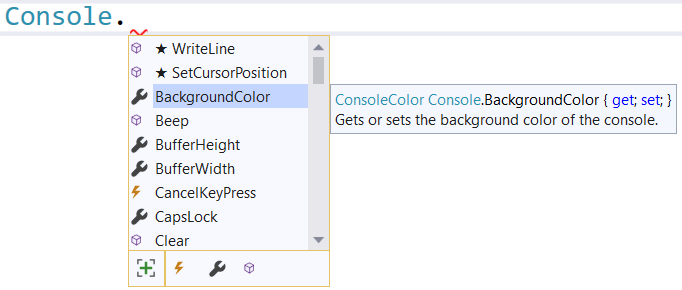 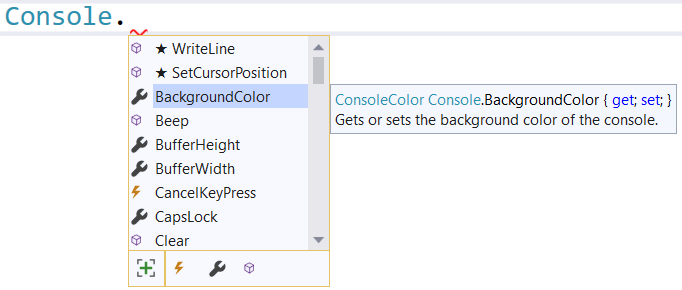 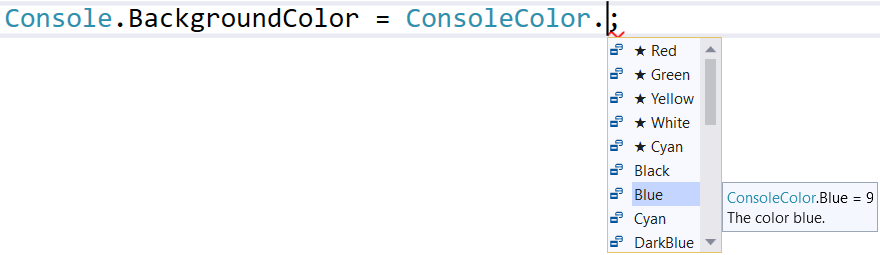 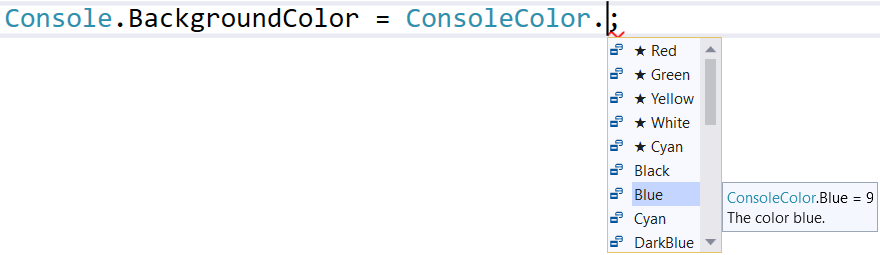 Azt is láthatjuk, hogy a tulajdonságnak van get-je és set-je. Az a kérdés, hogy hogyan lesz egy getterből és egy setterből egyetlen tulajdonság. Már csak ezt kell megtudjuk ahhoz, hogy minden meglegyen egy class megírásához.A C#-ban a tulajdonság egy rövidített kódolási megoldás, amiben egyetlen névvel adjuk meg a getter függvényt és a setter eljárást.Miért is jó a tulajdonság, ha hosszabb a beírása? Azért, mert így leírni csak akkor kell, ha a 6. vagy 10. sorban nem ezt, hanem valami speciális dolgot szeretnénk írni. Ha az itt kifejtett 12-soros kódra gondolunk, akkor ezt C#-ban ezzel a rövidítéssel adjuk meg:Ha csak olvasható tulajdonságot szeretnénk, akkor struct esetén nem írjuk meg a SetKor() eljárást, illetve class esetén ki kell írni a private változót és a get részt.A tulajdonság (property) kódolását nem csak C# nyelvi elem segíti, hanem a Visual Studio is.Látható, hogy a class-ban a privát változónév kisbetűvel kezdődik, a tulajdonság nagy kezdőbetűs, de egyébként megegyeznek. Amikor megadunk egy tulajdonságot, akkor – még a programozó elöl is elrejtve – létrejön az alapértelmezett azonos, de kiskezdőbetűs privát változó is, ezért a Visual Studio figyelmeztet, ha nem nagybetűs a tulajdonság neve.Írjunk Diak néven osztályt (class-t) a Tanulo struktúra mintájára!A megoldáshoz három részt kell módosítani. Egyrészt, a struct helyett class kell.Másrészt, cseréljük le az adattagokat tulajdonságokra. Harmadrészt írjuk újra vagy módosítsuk a konstruktort, függvényeket és eljárásokat, merthogy a változóink eltűntek, helyettük tulajdonságok lesznek.A kódolás és futtatás során figyeljük meg:Hogyan módosul a tulajdonság létrehozása és a konstruktorban az értékadás, ha csak olvasható a tulajdonság.Módosul bea neme, azaz a Diak class referencia típusú, paraméterként az eredeti adatot kapják meg az eljárások, függvények (nem a másolatot).Amikor a főprogramban felhasználjuk a Diak osztályt, a Visual Studio megjeleníti a tulajdonságokat, függvényeket… bár leírás nincs hozzá, de láthatóan olyasmit készítettünk, amilyet eddig csak használtunk.Készítsünk egy második konstruktort is, amelyben egyetlen stringből – amelyben az adatok a megfelelő sorrendben szóközökkel vannak elválasztva – hozzuk létre a Diak objektumot!Objektumok sorozata, táblázataAz osztályleírás alapján programunkban a konstruktorokkal objektumokat hozunk létre. Az objektumokat – sok szempontból – változóknak tekintjük, de lehetnek eljárásaik, függvényeik is. Napjainkban egyre inkább elmosódik a határ az egyszerű és összetett adat között. Néhány programozási nyelvben az int típusnak is vannak tulajdonságai, függvényei; a string egyszerűnek tűnik, pedig karaktersorozatot tárol és számos függvénye van. A felhasználás szempontjából a struktúrák és az osztályok adattípusok, az objektumok adatok, az objektumok neve változónév. Az azonos típusú objektumokat a már korábban tanult módon tudjuk adatsorozatban (tömbben, listában) tárolni.A következő feladatban egy-egy tanulónak megadjuk a nevét, a nemét és a korát. Ezt követően tanulócsoporttal kapcsolatos feladatokban használjuk a tanulók adatait.Adjuk meg a csoport adatait a programban!Kérjük be a felhasználótól egy (másik) csoport adatait!Készítsünk eljárást, amellyel ki lehet írni a csoporttagok nevét és korát!Írjuk ki a csoport átlagéletkorát!Adjuk meg, hogy a lányok, vagy a fiúk vannak-e többen!Kérjünk be egy nevet és írjuk ki az illető korát!Léptessük a csoporttagok életkorát 1 évvel!A Tanulo struct-ban megadjuk a tulajdonságokat, az egyszerűség kedvéért mindegyik tulajdonság publikus lesz.Adjuk meg a csoport adatait a programban.A csoport adatait tömbbe és listába is felvesszük, hogy később mindkettőt tudjuk használni (a feladat megoldásához elegendő az egyik). Az adatsorozatok elemeit csak konstruktorral tudjuk létrehozni, ezt is meg kell írnunk a Tanulo adattípuson belül.Amennyiben a struct helyett class-t írunk az 5. sorban, akkor a 7–10. sorban a változók utáni pontosvessző helyett a { get; set; } ugyanolyan néven tulajdonság leszAz adattípus definíció és adatsorozatok megadását követően a feladatok megoldását a Main() függvényben részben ezekre az adatokra vonatkozóan oldjuk meg.Mivel a következő feladatban futtatás során kérjük be az adatokat, készítsük elő egy szöveges fájlban azt, amit majd be szeretnénk írni. Ezt a listát Ctrl+C-vel másolva, a megfelelő helyen Ctrl+V-vel vagy jobb egérgombbal a konzolablakba kattintva „be tudjuk írni”.A kétféle adatrögzítés miatt tömbből és listából is kettő lesz, ezért a további feladatok megoldásához paraméteres eljárásokat és függvényeket készítünk, minden feladatra kettőt: az egyik tömböt, a másik listát fog használni. A megoldás áttekinthetőbb, ha a függvényeket a főprogram után írjuk meg, így előbb láthatjuk a felhasználást, láthatjuk, hogy mit keressünk később.A feladatok típusalgoritmusok alkalmazását igényli, a megoldás a korábbi, egyszerű adatokkal foglalkozó megoldásoktól annyiban tér el, hogy nem elég egy változónevet beírni, mindig meg kell adni – ponttal elválasztva – a megfelelő adattagot is.A főprogramban minden megoldást tesztelhetünk. Az alábbi minta programban mindegyik programrészt legalább egyszer kipróbálunk, de ez tetszőlegesen bővíthető, vagy – ha csak tömbbel, vagy csak listával készítjük el a megoldást, akkor – szűkebb is lehet.A Main() függvény – a kód egyben megoldási terv is.Kérjük be a felhasználótól egy (másik) csoport adatait!Készítsünk eljárást, amellyel ki lehet írni a csoporttagok nevét és korát!A két feladat megoldása Tanulo objektumokat tartalmazó tömbökre, for-ciklussal. A tömbelemeket – a Tanulo adattípust – indexszel érjük el, majd ennek egy részét pont operátorral választjuk ki:A 2. és 3. feladat megoldása List<Tanulo> listára több odafigyelést igényel. A beolvasásnál még nincs mit bejárni, ezért itt megadjuk az elemszámot és for-ciklussal számláljuk a beolvasott adatsorokat. Másik megoldás lehet a végjeles adatbevitel (például adat nélküli sor jelezheti a bevitel végét). Ekkor az objektumok számára nincs szükség.Mivel adatbevitelről van szó, módosul a lista, ezért a lista paramétert hivatkozással kell megadnunk.Az adatok beolvasásának kódja láthatóan hosszabb egy lista esetén, mert a listába beillesztés előtt fel kell bontani az adatsort, létre kell hozni az objektumokat. A kiírás viszont már nem jelent új kihívást. Használhatjuk a bejáró ciklust.Írjuk ki a csoport átlagéletkorát!Adjuk meg, hogy a lányok, vagy a fiúk vannak-e többen!A megoldásnak többféle módja van, amelyek valamilyen formában a megszámláláshoz kapcsolódnak. Az objektumok használatában nincs újdonság, de változók számában spórolós következő megoldás.Mivel az egyetlen „számláló” változónk értéke csak egy feltételtől függ, akár a háromoperandusú értékadást is használhatjuk.Kérjünk be egy nevet és írjuk ki az illető korát!A nevet a főprogramban kérjük be, itt paraméterként adjuk át. A megoldás a keresés algoritmusát használja:A listában kereséshez használhatjuk a bejárásból kiugrásos algoritmust. Mivel függvényt írunk, a kiugrás lehet egyben a függvényérték visszaadása is.Léptessük a csoporttagok életkorát 1 évvel!A feladat egyszerű, de a listával történő megoldáshoz dupla odafigyelés szükséges. Mivel az adat változik, ezért a bejáró ciklusban hivatkozni kell az adatokra. Ráadásul ezzel a lista egésze is változik, emiatt az eljárás paraméterében is hivatkozásra van szükség. Ezt egy érték típusú struct nem tudja, a Tanulo class kell.Adatsorozat az objektumbanLáthattuk, hogy az objektumok az egyszerű adatokhoz hasonlóan lehetnek elemei a különböző adatsorozatoknak. De a tartalmazási viszonyt meg is fordíthatjuk. Az objektumnak lehet adatsorozat típusú adata. Ennek kipróbálására vegyük elő újra, a vonósok jelenlétét firtató feladatunkat!Adott egy vonósnégyes tagjainak jelenléti íve. Az ív egy hét munkanapjain mutatja a jelenlétet, ahol 1 szerepel benne, ott jelen volt a zenész, ahol 0, ott nem. A táblázatunk egy-egy sora egy-egy zenész jelenlétéről szól, négy zenész öt munkanapjáról lesz adatunk.Hány adag ebédért fizetnek a zenészek ezen a héten?Melyik zenész volt a legtöbbet jelen a héten?Volt-e olyan zenész, aki mindig jelen volt?Írjuk ki, ha volt olyan nap, amikor mindenki jelen volt a próbán!Az eddig öt megoldást néztünk meg, amelyekben mátrixban – táblázatban – tároltuk a jelenléti adatokat és külön tömbben tároltuk a zenészek nevét. Most készítsünk a vonós heti jelenlétének adminisztrációjához egy osztályt. Így egy-egy vonós minden adata egy-egy objektumon belül lesz. Az előző fejezet alapján pedig a vonósok objektumait kezelhetjük akár tömbben, akár listában.A Vonos osztály elkészítéséhez érdemes előre áttekinteni az összes megoldandó feladatot, megtervezni a megoldást:A korábbi öt megoldásban mindig külön tömbben vettük fel a vonósok nevét. Az osztály lehetőséget ad arra, hogy a nevet a jelenléti adatokkal együtt tároljuk. Ez szinte természetes … legfeljebb azon érdemes gondolkodni, hogy a név egyetlen szöveges adat legyen, vagy legyen külön vezetéknév és keresztnév adattag. Most a kevesebb munka érdekében a teljes név egy adat lesz.A jelenléti adatok tárolására is rengeteg módszer létezik. Lehetne naponként adattag, vagy napnevek – esetleg hosszabb időtartamra dátumok – listája, de most maradunk az eredeti megoldásnál: a vonós jelenlétét ötelemű tömbben tároljuk.A struct (érték típusú) adatot választjuk (valójában nem lesz osztály). A módosíthatóságot úgy biztosítjuk, hogy a Program osztályon belül statikus, globális adatként tároljuk az adatokat. Ezért nem kell semmit paraméterben megjeleníteni, de korlátlan lesz a hozzáférés az adatokhoz.Adatok beolvasása és konstruktorok készítése nem kerülhető meg. A konstruktorunkban megadjuk az összes adattag értékét. Az adatokat beleírjuk a kódba.A feladatokat átnézve láthatjuk, hogy négy kérdésből háromban számít a zenész heti jelenlétének a száma, ezért erre az osztályon belül készítünk függvényt.Végül, most maradjunk annyiban, hogy minden adat publikus lesz, mert így egyszerűbb. A jelenléti adatokat hétről hétre egyébként is átírhatnánk, de a vonós nevének nem szabadna változtathatónak lennie. Megígérjük, hogy a lehetőség ellenére, a vonósok nevét nem írjuk át.A zenekar adatait beírjuk a programkódba. List<Vonos> elemeit kapcsos-zárójelek között soroljuk fel. Az elemeket vesszővel választjuk el egymástól, minden elemnek { } között adjuk meg az adatait. Az adattagokat is vesszővel választjuk el egymástól. Az első adattag egy string – idézőjelek között –, a második adattag egy tömb, ezért ennek { } között adjuk meg az elemeit – az egész számokat –, vesszővel elválasztva.Az egészet lehetne egy sorba írni, de célszerű az olvashatóságot segítő tördelést alkalmazni. A beírás során a nyitó-csukó zárójelpárokat egymásután írjuk be, ezt követően írjuk közé a tartalmat!Ellenőrzésképpen írjuk ki az adatokat képernyőre:Hány adag ebédért fizetnek a zenészek ezen a héten?Mivel egy-egy zenész heti jelenlétének számát az objektum saját függvénye megadja, itt csak ezek összegzésére van szükség.Melyik zenész volt a legtöbbet jelen a héten?A válasz lehet a lista eleméből kiolvasott név, azaz egy string; lehet a megoldás listán belüli indexe – egész szám –, amelyen keresztül a név is elérhető. Most – hogy kipróbáljuk – egy Vonos objektum lesz a megoldás, amiben – természetesen – a név is szerepel.A maximális érték kiválasztása egy objektum esetén nem magától értetődő. Lehetne név szerinti rendezés alapján is leg-et választani. Ezért az objektumok közötti nagyságviszony mindig tisztázandó: a reláció most a jelen() függvényekben számított egész értékekre vonatkoznak.Bár a megoldásunk jó, de nem igazán hatékony. Ha egy objektum függvényét használjuk fel, akkor arra számíthatunk, hogy minden egyes felhasználáshoz a kiszámítást elvégzi a programunk. Heg Edu volt legtöbbször jelen, aki a zenészek listájában az első. A megoldásunkban a maxv.jelen() minden esetben Heg Edu jelenléteinek az összegzése, így négyszer számolja ki a programunk ugyanazt. Mi lenne egy 100-tagú zenekar egyéves jelenléti statisztikája esetén?A megoldás hatékonyságát két helyen javíthatjuk:A zenész objektum helyett a maximum keresése során a vizsgált értéket és az objektum indexét jegyezzük fel. Így a függvény végén az index alapján tudjuk megadni a visszatérési értéket.Az osztály definícióban a jelen() függvény helyett változóban tárolhatjuk a heti jelenlétet. Ez azonban további függvények megírását teszik szükségessé, amelyek biztosítják, hogy az iv tömb elemeinek változása magával vonja az összesített érték változását is.Volt-e olyan zenész, aki mindig jelen volt?Az osztálydefiníció lehetővé teszi, hogy a korábban összetett algoritmus helyett itt is egy tipikus kódot, most éppen az eldöntés algoritmusát használjuk.Azért a hatékonyságon itt is érdemes elgondolkodni … A while-ciklus magjában csak egy értéknövelés van, de a feltételében függvény szerepel. Elvileg egy-egy cikluslépésben az i-edik tagra a jelenléti ív minden adatát megvizsgálja. Ha nem a Jelen() függvényt használnánk a függvényt, akkor tagonként csak az első 0 értékig kellene vizsgálni a jelenlétet, ami a Vonos egy másik sajátfüggvénye lehetne.Írjuk ki, ha volt olyan nap, amikor mindenki jelen volt a próbán!Mivel egy-egy vonósra van objektumunk, ahhoz, hogy egy nap minden adata alapján döntésünk, minden egyes napot minden vonósnál meg kell vizsgálni. Így a megoldás hasonló lesz egy kétdimenziós tárolás oszlopok szerinti bejárásához.Felmerül a kérdés, hogy mi indokolja, hogy az adatokat a vonósok listájában tároljuk. Gondolkodhatunk másképp is: készítünk egy jelenléti ívet, amiben tároljuk a dátumot és a jelenlevők listáját. A heti jelenlétet ilyen jelenléti ívek listájával adjuk meg. Ez is megvalósítható, de a kérdések nagyobb része lenne nehezebben megoldható a napok listájában.A főprogram:Kiegészítés: objektum adatok beolvasásaA vonósnégyeshez vendégek érkeznek a menedzser kíséretében, akiknek a jelenlétét szintén regisztrálni kell. Adjuk hozzá a vonósok listájához a próbákon vendégként résztvevőket!A megoldást nehezítsük azzal, hogy nem tudjuk, hány vendég jön, addig kérjük be az adatokat, amíg van neve az újonnan beírt zenekari „tag”-nak. Sajnos azt sem tudjuk, hogy hány neve van a vendégnek és egy vendég esetén nem biztos, hogy egész hétre érdemes adatokat írogatni, főleg, ha csak a hét elején jön. Ez azt jelenti, hogy a jelenlét megadásakor, ha ötnél kevesebb számadatot kap a program, akkor a maradék napokra a nulla értékekkel kell kiegészíteni a tömböt.Látható, hogy objektumok esetén a beolvasás több helyen is megszakadhat, ráadásul a különböző típusú adatok bevitele sokféle igényt támaszthat – például ellenőrizni kellene, hogy a beírt szám 1 vagy 0 egyike-e. A megoldás a már megszokott „végjeles” bevitellel, akár do-while-ciklussal, akár előre olvasás után while-ciklussal kódoljuk, elég összetett, nehezen kezelhető. Ezért a C# nyelvben az adatok konverziójának van hibafigyelő – TryParse() – formája is. A TryParse() függvény akkor ad true értéket, ha sikerült konvertálni az adatot. Ha az eredmény false, akkor a kimeneti paraméterben nem történt változás. Az vendégeket beolvasó eljárásegy sorban, szóközökkel elválasztott adatokat vár;az első adatok alkotják a vendég nevét;a neveket követően legfeljebb 5 db 1-es vagy 0-s érték jelzi a napi jelenlétet;ötnél kevesebb szám esetén a hiányzó értékek 0-ként jelennek meg;amelyik jelenléti érték nem 0, azt 1 értékként tárolja;több, mint 5 napra szóló részvétel esetén a felesleget eldobja;addig kér be új adatsort, amíg a kapott adatsorból meghatározható egy név.Figyeljük meg, hogyan érvényesülnek a feltételek az alábbi megoldásban!Kétdimenziós adatsorozatok és objektumok a gyakorlatbanHíres szakemberek az adatszerkezetekrőlFred Brooks, a világ egyik leghíresebb számítógéptudósa mondta még 1975-ben: „Mutasd meg a folyamatábráidat és rejtsd el a táblázataidat és homályban maradok. Mutasd meg a táblázataidat és rendszerint nem kellenek majd a folyamatábrák – minden nyilvánvaló lesz.” – Mai szemmel talán érdemes a folyamatábra helyére a „kód” szót, a táblázat helyére az „adatszerkezet” szót tennünk, és látjuk, hogy tényleg így van, mind a mai napig.Linus Torvalds, az első Linux megalkotója és a Linux kernel karbantartását végző, mára hatalmas fejlesztői csapat feje szerint „A rossz programozók aggódnak a kódjuk miatt. A jó programozók az adatszerkezeteikkel és azok kapcsolataival törődnek.”Eric S. Raymond szerint „Az okos adatszerkezet és a buta kód sokkal jobban működik, mint fordítva.”Guido van Rossum, a Python megalkotója pedig arra figyelmeztet: „Könnyű olyan hibákat elkövetni, amik csak később jönnek elő, miután rengeteg kódot megírtunk. Az ember ráébred, hogy másik adatszerkezetet kellett volna használni. Kezdhetjük elölről.”Sokan, sokféleképpen megfogalmazták az adatszerkezet és az algoritmus kapcsolatát, de mindegyiknek lényeges vonása, hogy kiemeli a kettő kapcsolatát. Egy összetett adatszerkezet megírása sok időt, átgondolást, munkát igényel; használata is lehet nehézkesebb a pontok és zárójelezések miatt. Ráadásul az adatszerkezet elkészítése során a feladatban megfogalmazott kérdésre még nem adunk választ, nem látszanak a részeredmények. De egy jó adatszerkezet elkészítése után a programkód nagymértékben leegyszerűsödik, a kérdésekre a válaszok szinte maguktól adódnak.Kiegészítés: Speciális adatsorozatokAz adatstruktúra és algoritmus kapcsolatára már eddig is láthattunk példát. Tanulmányainkhoz elegendő a tömb adatstruktúra ismerete, de a feladatok megoldása során a List<> típuson tudjuk használni a bejárós ciklust, ami lényegesen egyszerűbb a számlálós ciklusnál. Szerencsére a List<> adatszerkezet létrehozása nem feladatunk, azt nagyon profi programozók sok éves tapasztalattal és tesztelés során írták meg.A tömb és a List<> adatstruktúrák között nem csak adatszerkezeti különbség van, hanem a felhasználásuk célja is más. A tömb előre elkészített adathelyeit bármikor megadhatjuk, módosíthatjuk, könnyen bővíthetjük többdimenziós mátrixra; a List<>-ba új elemet (jellemzően a végére vagy az elejére) hozzáfűzéssel adhatunk, nem lehet lyuk az adatok között.Az adatsorozatok tárolására nem csak a mátrix és a List<> létezik. A magas szintű programozási nyelvekre jellemző, hogy különböző tulajdonságú előre elkészített adattárolókat használhatunk. Közös tulajdonságuk, hogy több, azonos típusú adat – adatsorozat – tárolására készültek, úgy nevezett gyűjtemények (collection).Az ismertebb konténerek C++ nyelven – a List<>-on kívül:ArrayList<>: ez hasonlít leginkább a tömbhöz, mert fix a mérete, de ezt a méretet dinamikusan, a program futása közben is megadhatjuk.Queue<>: általános nevén sor (FIFO), aminek csak a végéhez lehet adatot hozzáadni és csak az elejéről lehet törölni. Megtudhatjuk, hogy egy adott elem benne van-e. A közbülső adatok felsorolhatók, de nem módosíthatók.LinkedList<> két-irányú-láncolt lista, amibe lehet csomópontot (elemet) beszúrni és kivenni is, az elemek helye ettől nem változik, csak a lánc, az összekötés módosul.Stack<>: általános nevén verem (LIFO), aminek a végéhez tudunk adatot hozzáadni és ugyaninnen lehet törölni az adatot. Megtudhatjuk, hogy egy adott elem benne van-e. A közbülső adatok felsorolhatók, de nem módosíthatókDictionary<>: általános néven szótár. Az index helyett is adatot tárol – ez a kulcs –, amely alapján rendez. Például egy értékadás: szotar["alma"] = "apple"; Egy új elem beszúrásakor az elem a kulcs szerinti rendezésnek megfelelő helyre kerül, ezért a kulcs szerinti keresés nagyon gyors (bináris keresés), miközben az érték szerinti a tanult, lineáris keresést alkalmazza.HashSet<>: általános nevén halmaz, amibe ugyanazt az adatot kétszer betéve is csak egy példányt fog tartalmazni.A gyűjtemények működését osztálydefiníciók tartalmazzák, ami a System.Collections.Generic névtérben van. Pontosan úgy, ahogy a List<> is.Az alábbi feladatokhoz tervezzünk adatstruktúrákat, az egyes kérdések megválaszolásához, adjuk meg a megoldásához szükséges típus algoritmust, algoritmusokat! Ezt követően készítsük el a programot!Rendelkezésünkre áll egy bolthálózat négy boltjának ezer forintban kifejezett bevétele az elmúlt hét napból. Melyik boltnak a legnagyobb a bevétele az elmúlt hét napban? Melyik boltnak a legnagyobb a tegnapi bevétele? Melyik boltban legnagyobb a legjobb és a legrosszabb nap közötti különbség?Mennyi volt a bolthálózat bevétele a tegnapi napon?Volt-e olyan nap, amelyiken a bolthálózat bevétele elérte a hatszázezer forintot?Rendelkezésünkre áll a néhány európai ország ezer főben mért népessége (a régebbi adatok az akkor azon a területen élőkre vonatkoznak).Melyik „országnak” a legnagyobb a népessége időszámításunk kezdetekor?Melyik az az „ország”, ahol találunk olyan évet, amelyben az előző adathoz képest alacsonyabb a népesség?Melyik „országnak” hányszorosára nőtt a népessége a megfigyelt két évezred alatt?Készítsünk magyar–angol szótárt! Használjunk a szavak tárolására tömböt, List<>-et, esetleg próbáljuk ki a Dictionary<>-t!Adjunk új szót – magyar és angol megfelelőjét – a szótárhoz! A szó hozzáadását felhasználva töltsük fel a szótárt! néhány szópárralKérjünk be egy magyar szót, írjuk ki az angol megfelelőjét!Kérjünk be egy angol szót, írjuk ki a magyar megfelelőjét!Kérjünk be egy szót, írjuk ki az összes szópárt, amiben ez a szó magyar vagy angol megfelelőként szerepel!Írjuk képernyőre a teljes szótárt a tárolás sorrendjében!Tárgymutatóadattag	76, 80, 93argumentum	20, 21break	44cast	58Comment	37continue	43definíció	21érték típus	23, 68, 77, 80, 83escape karakter	4Format Document	37függvénydefiníció	20, 22getter	84globális változó	22, 23, 29három operandusú operátor	32index	42, 45, 47, 55inicializál	7Jagged Array	72konstruktor	19, 82lineáris keresés	47LINQ	38, 39, 40, 45, 51, 53mellékhatás	21, 22, 44null	68objektum	47, 77, 94, 96osztály	77, 93out	23paraméter	19, 20, 21, 22, 23példányosítás	77ref	23, 80, 81referencia típus	23, 68, 77, 80, 83, 87region	37rekord	1, 76, 77setter	84specifikáció	58, 59, 60struktúra	65, 76szintaktika	19Uncomment	37visszaadott érték	20, 47, 48, 50visszatérési érték	19, 20, 21, 22, 25Mondatszerű leírás elöltesztelős (while) ciklussal:… és hátultesztelős (do–while) ciklussalC# kód részlete:int[] tömbben:List<int> listában:Eljárás:Felhasználás:Függvény:Felhasználás:Egy sort kiíró – rövid nevű – eljárás:Egész számot bekérő függvény:Átváltás eljárás mondatszerű leírása:Az átváltás eljárás C# kód részlete:Az átváltás függvényének mondatszerű leírása:Az átváltás függvény C# kód részlete:Mivel a főprogramunk írását már elkezdtük, ezt kiegészítést írjuk a Main() függvény után. (Ez nem befolyásolja azt, hogy a program a Main() vége lesz a futtatott program vége.)Mivel az üres bemenet szöveg típusú, ezért a kódban bemenetet ellenőrzése után át kell alakítani szám típusúvá.Ha nem használjuk a MghMsh()-tA program hibamentesen lefutHa használjuk az MghMsh()-t:A program futása a Bennevan() függvénynél megakad, jelzi, hogy nincs még megírva.i < bevetelek_számavissza:igazigazhamishamisstatic jelző a struktúrában:A static hatására Tanulo-k közös adata a kor, mindenki azonos korú.static jelző hatása felhasználáskorstruct-ban getter és setter:class-ban tulajdonságMintaadatok tömbhöz:Mintaadatok listához:130 29 143 133 156 15 222 132 231 210 98 182 112 11 101 121 96 191 184 148 311 14 201 199 231 302 87 187 OrszágÉvszámÉvszámÉvszámÉvszám0100015002000
(1998-as adat)Franciaország500065001500058805Németország300035001200082029Olaszország700050001050057592Nagy-Britannia8002000394259237 (Forrás: https://en.wikipedia.org/wiki/Demographics_of_Europe, 2020. 09. 17.)(Forrás: https://en.wikipedia.org/wiki/Demographics_of_Europe, 2020. 09. 17.)(Forrás: https://en.wikipedia.org/wiki/Demographics_of_Europe, 2020. 09. 17.)(Forrás: https://en.wikipedia.org/wiki/Demographics_of_Europe, 2020. 09. 17.)(Forrás: https://en.wikipedia.org/wiki/Demographics_of_Europe, 2020. 09. 17.)KulcsÉrtéknagybigpicitinyénIfocisoccerottthereszarvasdeersohanever